Appendix HHICS Forms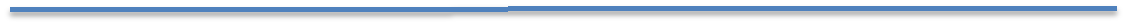 H ‐ 1H ‐ 2Purpose:	Provide cover sheet and checklist for HICS Forms and other documents included in the Operational Period          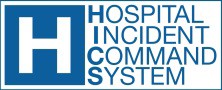                              Incident Action Plan (IAP)Origination:      Incident Commander or Planning Section Chief                                                            Copies to:	  Command Staff, Section Chiefs, and Documentation Unit LeaderHICS 200 | Page 1 of 1PURPOSE: 	The HICS 200 – Incident Action Plan (IAP) Cover Sheet provides a cover sheet and a checklist for HICS Forms and other documents included in the operational period IAP.ORIGINATION: 	Prepared by the Incident Commander or Planning Section Chief.COPIES TO: 	Duplicated and distributed to Command and General Staff positions activated. All completed original forms must be given to the Documentation Unit Leader.NOTES: 	If additional pages are needed for any form page, use a blank HICS 200 and repaginate as needed. Additions may be made to the form to meet the organization’s needs.HICS 2014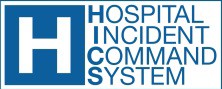 Purpose:	Short form combining HICS Forms 201, 202, 203, 204, and 215A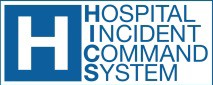 Origination:    Incident Commander or Planning Section ChiefCopies to:	Command Staff, Section Chiefs, and Documentation Unit LeaderIAP Quick Start | Page 1 of 2Purpose:	Short form combining HICS Forms 201, 202, 203, 204, and 215AOrigination:    Incident Commander or Planning Section ChiefCopies to:	Command Staff, Section Chiefs, and Documentation Unit LeaderIAP Quick Start | Page 2 of 2HICS INCIDENT ACTION PLAN (IAP) QUICK STARTCOMBINED HICS 201—202—203—204—215APURPOSE: 	The Incident Action Plan (IAP) Quick Start is a short form combining HICS Forms 201, 202,203, 204 and 215A. It can be used in place of the full forms to document initial actions taken or during a short incident. Incident management can expand to the full forms as needed.ORIGINATION: 	Prepared by the Incident Commander or Planning Section Chief.COPIES TO: 		Duplicated and distributed to Command and General Staff positions activated. All completed original forms must be given to the Documentation Unit Leader.NOTES: 	If additional pages are needed for any form page, use a blank HICS IAP Quick Start and repaginate as needed. Additions may be made to the form to meet the organization’s needs.HICS 2014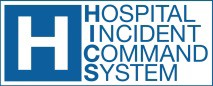 HICS 201 - INCIDENT BRIEFINGPurpose:	Basic information regarding the incident situation and resources allocated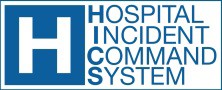 Origination:   Incident CommanderCopies to:     Command Staff, Section Chiefs, and Documentation Unit LeaderHICS 201 | Page 1 of 46. Current Hospital Incident Management Team (f ill in additional positions as appropriate)Public Information OfficerIncident Commander (s )Medical-Technical SpecialistsLiaison OfficerSafety OfficerOperationsSection ChiefPlanningSection ChiefLogisticsSection ChiefFinance / AdministrationSection ChiefStaging ManagerResourcesUnit LeaderServiceBranch DirectorTimeUnit LeaderMedical CareBranch DirectorSituationUnit LeaderSupportBranch Director	ProcurementUnit LeaderInfrastructure BranchDirectorDocumentationUnit LeaderCompensation / Claims Unit LeaderSecurityBranch DirectorDemobilizationUnit LeaderCostUnit LeaderHazMatBranch DirectorBusiness ContinuityBranch DirectorPatient Family Assistance Branch DirectorPurpose:	Basic information regarding the incident situation and resources allocatedOrigination:   Incident CommanderCopies to:     Command Staff, Section Chiefs, and Documentation Unit LeaderHICS 201 | Page 2 of 4Purpose:	Basic information regarding the incident situation and resources allocatedOrigination:   Incident CommanderCopies to:     Command Staff, Section Chiefs, and Documentation Unit LeaderHICS 201 | Page 3 of 4Purpose:	Basic information regarding the incident situation and resources allocatedOrigination:   Incident CommanderCopies to:     Command Staff, Section Chiefs, and Documentation Unit LeaderHICS 201 | Page 4 of 4PURPOSE: 	The HICS 201 – Incident Briefing provides the Incident Commander and the Hospital Incident Management Team (HIMT) with basic information regarding the incident, current situation, and the resources allocated to the response.ORIGINATION: 	Prepared by the Incident Commander for presentation to the staff or later to the incomingIncident Commander along with a detailed oral briefing.COPIES TO: 	Duplicate and distribute before the initial briefing of the Command and General Staff or other responders as appropriate. All completed original forms must be given to the Documentation Unit Leader.NOTES: 	If additional pages are needed for any form page, use a blank HICS 201 and repaginate as needed.  Additions may be made to the form to meet the organization’s needs.HICS 2014                                                                                  Purpose:       Describes Basic incident objectives and safety considerations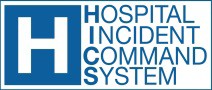 Origination:   Planning Section Chief                                                                           Copies to:     Command Staff, Section Chiefs, and Documentation Unit LeaderHICS 202 | Page 1 of 1PURPOSE: 	The HICS 202 - Incident Objectives describes the basic incident strategy, incident objectives, command priorities, and safety considerations for use during the next operational period.ORIGINATION: 	Completed by the Planning Section Chief for each operational period as part of the Incident Action Plan (IAP) and approved by the Incident Commander.COPIES TO: 	May be reproduced with the IAP and given to Command Staff, Section Chiefs, and all supervisory personnel at the Section, Branch, and Unit levels.  All completed original forms must be given to the Documentation Unit Leader.NOTES: 	If additional pages are needed, use a blank HICS 202 and repaginate as needed.  Additions may be made to the form to meet the organization’s needs.HICS 2014Purpose:	 List person assigned to Hospital Incident Management Team (HIMT) position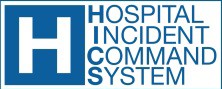 Origination:  Planning Section Chief or designee (Resources Unit Leader)Copies to:   Command Staff, Section Chiefs, Branch Directors, and Documentation Unit LeaderHICS 203 | Page 1 of 1PURPOSE: 	The HICS 203 - Organization Assignment List provides Hospital Incident Management Team (HIMT) personnel with information on the positions that are currently activated and the names of personnel staffing each position.ORIGINATION: 	The Planning Section Chief or designee (Resources Unit Leader) prepares and maintains the currency of the list. Complete only the blocks for the positions that are activated for the incident. If a trainee is assigned to a position, indicate this with a “T” in parentheses behindthe name (e.g., “A. Smith (T)”).COPIES TO: 	Duplicate and provide to all recipients as part of the Incident Action Plan (IAP). All completed original forms must be given to the Documentation Unit Leader.NOTES: 	For all individuals, use at least the first initial and last name. If there is a shift change or other reason during the specified operational period, list both names, separated by a slash.If assigned, document Assistants / Deputies to Command Staff as needed or resources allow. If additional pages are needed for any form page, use a blank HICS 203 and repaginate as needed.  Additions may be made to the form to meet the organization’s needs.HICS 2014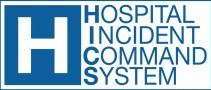 Purpose:          Documents strategies/tactics of each Section or Branch, resources to accomplish them, and the composition of the Unit assigned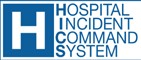 Origination:     Each Section Chief and Branch Director activatedCopies to:	Command Staff, Section Chiefs, and Documentation Unit LeaderHICS 204 | Page 1 of 2Purpose:	Documents strategies/tactics of each Section or Branch, resources to accomplish them, and the composition of the Unit assignedOrigination:     Each Section Chief and Branch Director activatedCopies to:	Command Staff, Section Chiefs, and Documentation Unit LeaderHICS 204 | Page 2 of 2HICS 204 - ASSIGNMENT LISTPURPOSE: 	The HICS 204 - Assignment List documents the strategies and tactics of each (activated) Section or Branch, the resources required, and the composition of the Unit assigned.ORIGINATION: 	Prepared by the individual Section Chiefs or Branch Directors and submitted to thePlanning Section as part of the Incident Action Plan (IAP).COPIES TO: 	Duplicate and attach as part of the IAP. All completed original forms must be given to the Documentation Unit Leader.NOTES: 	If additional pages are needed, use a blank HICS 204 and repaginate as needed.Additions may be made to the form to meet the organization’s needs.HICS 2014Purpose:	Provides information on all communication devices assigned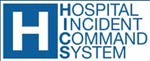 Origination:     Communications Unit LeaderCopies to:	Command Staff, Section Chiefs, and Documentation Unit LeaderHICS 205A | Page 1 of 2Purpose:	Provides information on all communication devices assignedOrigination:     Communications Unit LeaderCopies to:	Command Staff, Section Chiefs, and Documentation Unit LeaderHICS 205A | Page 2 of 2HICS 205A - COMMUNICATIONS LISTPURPOSE: 	The HICS 205A - Communications List provides information on all radio frequencies, telephone, and other communication assignments for each operational period.ORIGINATION: 	Prepared by the Logistics Section Communications Unit Leader and given to thePlanning Section Chief for inclusion in the Incident Action Plan (IAP).COPIES TO:            Duplicate and provide to all recipients as part of the IAP. All completed original forms must be                                            given to the Documentation Unit Leader. Information from the HICS 205A can be placed on the Organization Assignment List (HICS 203).NOTES: 	If additional pages are needed, use a blank HICS 205A and repaginate as needed.  Additions may be made to the form to meet the organization’s needs.HICS 2014Purpose:	Provides information on staff treatment areasOrigination:   Employee Health and Well-Being Unit LeaderCopies to:     Command Staff, Section Chiefs, and Documentation Unit LeaderHICS 206 | Page 1 of 1PURPOSE: 	The HICS 206 - Staff Medical Plan addresses the treatment plan for injured or ill staff members and / or volunteers.  The HICS 206 provides information on staff treatment areas, resources on-hand, transportation services, and special instructions.ORIGINATION: 	Prepared by the Logistics Section Employee Health and Well-Being Unit LeaderCOPIES TO: 	Duplicate and provide to all recipients as part of the Incident Action Plan (IAP). Information from the plan pertaining to staff treatment areas and special instructions may be notedon the Assignment List (HICS 204). All completed original forms must be given to theDocumentation Unit Leader.NOTES: 	If additional pages are needed, use a blank HICS 206 and repaginate as needed.  Additions may be made to the form to meet the organization’s needs.HICS 2014HICS 207 - HOSPITAL INCIDENT MANAGEMENT TEAM (HIMT) CHART 1. Incident Name	2. Operational Period   (#	)DATE:	FROM:   	 TO:  	TIME:	FROM:  	TO:  	4. Current Hospital Incident Management Team (fill in additional positions as appropriate)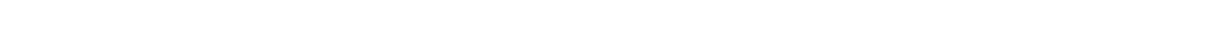 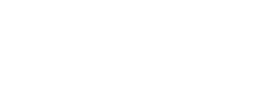 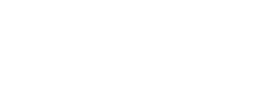 Public Information Officer 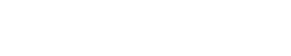 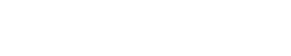 Incident Commander 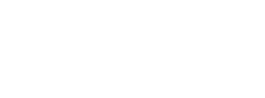 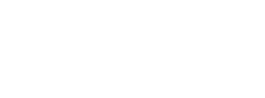 Medical-Technical Specialists Biologic/Infectious Disease Chemical  Radiological  Clinic Administration Hospital Administration Legal Affairs  Risk Management  Medical Staff Pediatric Care Medical Ethicist 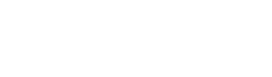 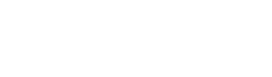 Liaison Officer 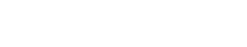 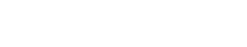 Safety Officer 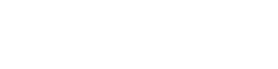 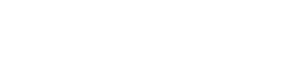 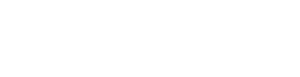 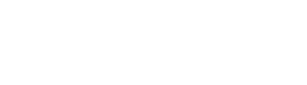 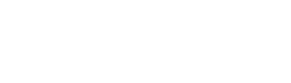 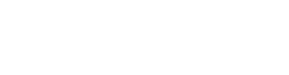 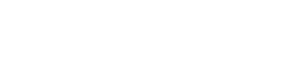 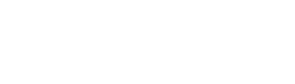 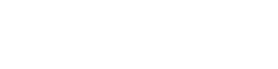 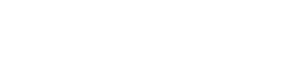 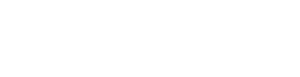 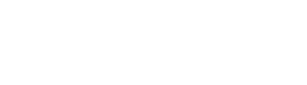 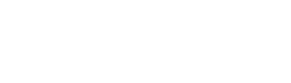 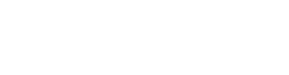 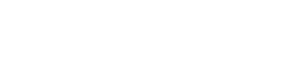 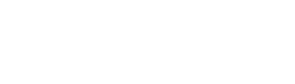 Operations Section Chief 	Planning Section Chief 	Logistics Section Chief 	Finance/Administration Section Chief 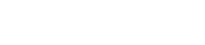 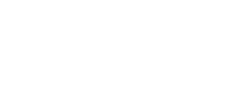 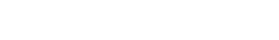 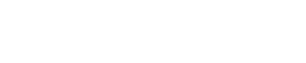 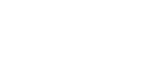 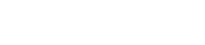 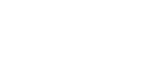 Staging Manager 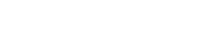 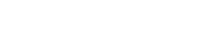 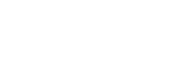 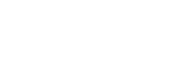 Medical Care Branch Director Personnel Staging Team Leader       Vehicle Staging Team Leader Equipment/Supply Staging Team LeaderMedication Staging Team Leader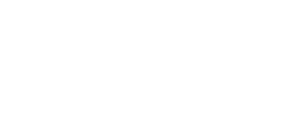 Inpatient Unit Leader        Outpatient U nit Leader      Casualty Care U nit Leader         Behavioral Health U nit Leader         Clinical Support Unit Leader        Patient Registration Unit Leader Resources Unit Leader 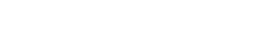 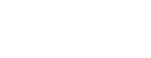 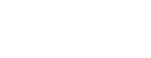 Situation Unit Leader Personnel Tracking Manager Materiel Tracking Manager Service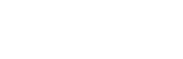 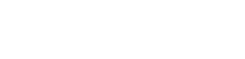 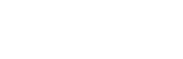 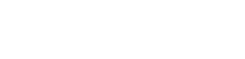 Branch Director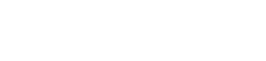 Communications U nit Leader IT/IS Equipment U nit Leader Food Services Unit Leader 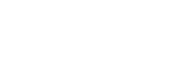 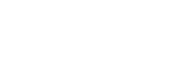 Support Branch Director Time Unit Leader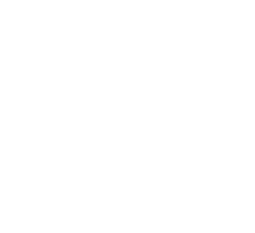 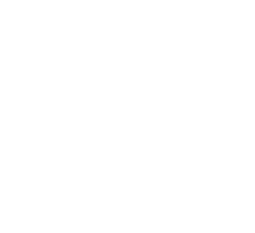 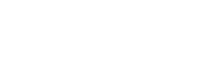 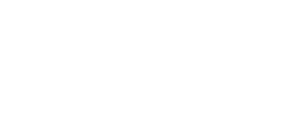 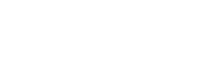 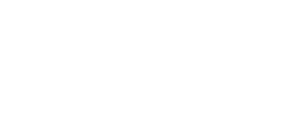 Procurement     Unit Leader Infrastructure Branch Director 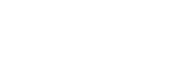 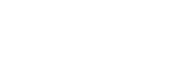 Power/Lighting Unit Leader      Water/Sewer U nit Leader         HVAC Unit Leader     Building/G rounds U nit Leader Medical Gases Unit Leader Documentation Unit Leader Patient Tracking Manager Bed Tracking Manager 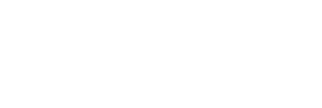 Employee Health & Well-­‐Being Unit Leader Supply U nit Leader        Transportation Unit Leader         Labor Pool & Credentialing Unit Leader         Employee Family Care Unit Leader 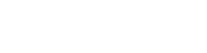 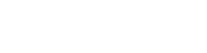 Compensation/ Claims Unit Leader 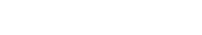 Security  Branch DirectorAccess Control Unit Leader Crowd Control Unit Leader      Traffic C ontrol U nit Leader      Search Unit Leader         Law Enforcement Interface Unit Leader  Demobilization Unit Leader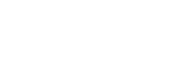 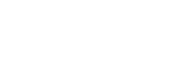 Cost Unit Leader 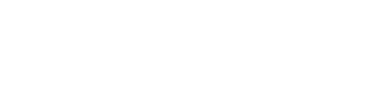 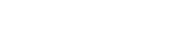 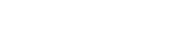 HazMat Branch Director Detection & Monitoring Unit Leader        Spill Response Unit Leader         Victim Decontamination U nit Leader       Facility/Equipment Decontamination Unit Leader 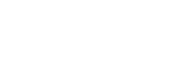 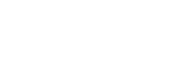 Business Continuity Branch Director 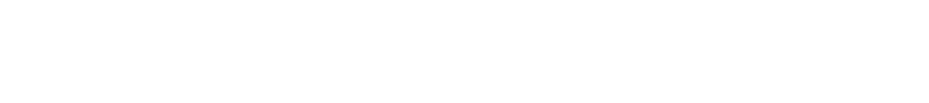 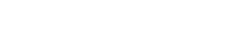 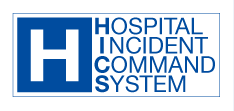 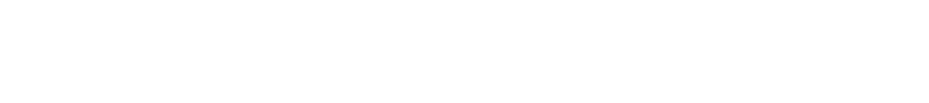 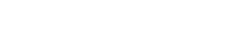 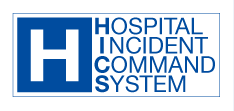 IT Systems and Applications Unit Leader Services C ontinuity Unit Leader         Records Management Unit Leader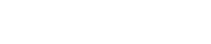 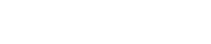 Patient Family AssistanceBranch DirectorSocial Services Unit Leader Family Reunification Unit Leader Purpose:	 Display positions assigned to Hospital Incident Management Team (HIMT)Origination:  Incident Commander or designeeCopies to:   Command Staff, Section Chiefs, Documentation Unit Leader, and posted in the HospitalCommand Center (HCC)HICS 207 | Page 1 of 1 HICS 207 - HOSPITAL INCIDENT MANAGEMENT TEAM (HIMT) CHARTPURPOSE: 	The HICS 207 – Hospital Incident Management Team (HIMT) Chart provides a visual display of personnel assigned to the HIMT positions.ORIGINATION: 	Prepared by the Incident Commander or designee (Resources Unit Leader) at the incident onset and continually updated throughout an incident.COPIES TO: 	Distributed to the Command and General Staff and the Documentation Unit Leader.The HICS 207 is intended to be projected or wall mounted at the Hospital CommandCenter (HCC) and is not intended to be part of the Incident Action Plan (IAP).NOTES: 	Additions may be made to the form to meet the organization’s needs. Additional pages may be added based on need (such as to distinguish more branches or units as they are activated). Three versions of the HIMT Chart are available in the 2014Hospital Incident Command System (HICS) Appendix C: Adobe Acrobat fillable PDF, Microsoft Word, and Microsoft Visio Drawing.HICS 2014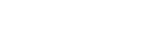 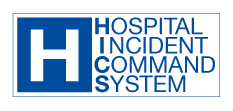 HICS 213 - GENERAL MESSAGE FORM.Purpose:	Used to transmit messages regarding resources requested, status information, and other coordination issuesOrigination:    Any personnel	HICS 213 I Page 1 of 1Copies to:     Documentation Unit LeaderHICS 213 - GENERAL MESSAGE FORMPURPOSE: 	The HICS 213 - General Message Form is used to record incoming messages that cannot be orally transmitted to the intended recipients. The HICS 213 is also used to transmit messages (resource order, status information, other coordination issues, etc.). This form is used to send any message or notification to incident personnel that require hard-copy delivery.ORIGINATION: 	Initiated by any person on an incident.COPIES TO: 	Upon completion, the HICS 213 is delivered to the original sender.NOTES:The HICS 213 is composed of three steps:•	The message (Section 8) is completed by sender•	The message is replied to in Section 10•	After noting action taken, message form is returned to original senderHICS 2014HICS 214 - ACTIVITY LOGPurpose:	Provides documentation for basic incident activity and details of notable activitiesOrigination:   Any Hospital Incident Management Team (HIMT) personnel Copies to:     Documentation Unit LeaderHICS 214 | Page 1 of 1HICS 214 - ACTIVITY LOGPURPOSE: 	The HICS 214 - Activity Log records details of notable activities for any Hospital Incident Management Team (HIMT) position. These logs provide basic documentation of incident activity, and a reference for any After Action Report (AAR). Personnel should document how relevant incident activities are occurring and progressing, or any notable activities, actions taken and decisions made.ORIGINATION: 	Initiated and maintained by personnel in HIMT positions as it is needed or appropriate.COPIES TO: 	A completed HICS 214 must be submitted to the Documentation Unit Leader.  Individuals may retain a copy for their own records.NOTES: 	Multiple pages can be used if needed.  If additional pages are needed, use a blank HICS214 and repaginate as needed.  Additions may be made to the form to meet the organization’s needs.HICS 2014HICS 215A - INCIDENT ACTION PLAN (IAP) SAFETY ANALYSISPurpose:	Operational risk assessment to prioritize hazards, safety, and health issues, and to assign mitigation actionsOrigination:     Safety OfficerCopies to:	Planning Section Chief for Incident Action Plan (IAP) and Documentation Unit LeaderHICS 215A | Page 1 of 1HICS 215A - INCIDENT ACTION PLAN (IAP) SAFETY ANALYSISPURPOSE: 	The purpose of the HICS 215A - Incident Action Plan (IAP) Safety Analysis is to record the findings of the Safety Officer after completing an operational risk assessment and toidentify and resolve hazard, safety, and health issues. When the safety analysis is completed, theform is used to help prepare the Operations Briefing.ORIGINATION: 	Prepared by the Safety Officer during the IAP cycle. For those assignments involving risks and hazards, mitigation actions should be developed to safeguard responders.  Appropriate incident personnel should be briefed on the hazards, mitigations, and related measures.COPIES TO: 	Duplicate and attach as part of the IAP. All completed original forms must be given to theDocumentation Unit Leader.NOTES: 	Issues identified in the HICS 215A should be reviewed and updated each operational period.If additional pages are needed, use a blank HICS 215A and repaginate as needed. Additions may be made to the form to meet the organization’s needs.HICS 2014Purpose:	Ensure all resources and supplies used in response and recovery are returned to pre-incident status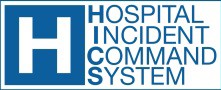 Origination:  Hospital Incident Management Team (HIMT) personnel designated by Incident CommanderCopies to:	Command Staff, Section Chiefs, and Documentation Unit LeaderHICS 221| Page 1 of 4Purpose:	Ensure all resources and supplies used in response and recovery are returned to pre-incident statusOrigination:  Hospital Incident Management Team (HIMT) personnel designated by Incident CommanderCopies to:	Command Staff, Section Chiefs, and Documentation Unit LeaderHICS 221| Page 2 of 4Purpose:	Ensure all resources and supplies used in response and recovery are returned to pre-incident statusOrigination:  Hospital Incident Management Team (HIMT) personnel designated by Incident CommanderCopies to:	Command Staff, Section Chiefs, and Documentation Unit LeaderHICS 221| Page 3 of 4Purpose:	Ensure all resources and supplies used in response and recovery are returned to pre-incident statusOrigination:  Hospital Incident Management Team (HIMT) personnel designated by Incident CommanderCopies to:	Command Staff, Section Chiefs, and Documentation Unit LeaderHICS 221| Page 4 of 4PURPOSE: 	The HICS 221 - Demobilization Check-Out ensures that resources utilized during response and recovery has been returned to pre-incident status.ORIGINATION: 	The HICS 221 is completed by Hospital Incident Management Team (HIMT)personnel designated by the Incident Commander.COPIES TO: 	Delivered to the applicable Command Staff and Section Chief(s) for review and approval then forwarded to the Demobilization Unit or the Planning Section. All completed original forms must be given to the Documentation Unit Leader. Personnel may request to retain a copy of the HICS 221.NOTES: 	HIMT personnel are not released until form is complete and signed by their Section Chief.  If additional pages are needed, use a blank HICS 221 and repaginate as needed.  Additions may be made to the form to meet the organization’s needs.HICS 2014Purpose:	Determine facility operating statusOrigination: Infrastructure Branch DirectorCopies to:   Operations Section Chief, Business Continuity Branch Director, Planning Section Chief,    Safety Officer, Liaison Officer, Materiel Tracking Managers, and Documentation Unit LeaderHICS 251 | Page 1 of 1Purpose:	Determine facility operating statusOrigination: Infrastructure Branch DirectorCopies to:   Operations Section Chief, Business Continuity Branch Director, Planning Section Chief,    Safety Officer, Liaison Officer, Materiel Tracking Managers, and Documentation Unit LeaderHICS 251 | Page 1 of 6Purpose:	Determine facility operating statusOrigination: Infrastructure Branch DirectorCopies to:   Operations Section Chief, Business Continuity Branch Director, Planning Section Chief,    Safety Officer, Liaison Officer, Materiel Tracking Managers, and Documentation Unit LeaderHICS 251 | Page 2 of 6Purpose:	Determine facility operating statusOrigination: Infrastructure Branch DirectorCopies to:  Operations Section Chief, Business Continuity Branch Director, Planning Section Chief,  Safety Officer, Liaison Officer, Materiel Tracking Managers, and the Documentation Unit LeaderHICS 251 | Page 3 of 6Purpose:	Determine facility operating statusOrigination: Infrastructure Branch DirectorCopies to:  Operations Section Chief, Business Continuity Branch Director, Planning Section Chief,   Safety Officer, Liaison Officer, Materiel Tracking Managers, and the Documentation Unit LeaderHICS 251 | Page 4 of 6Purpose:	Determine facility operating statusOrigination: Infrastructure Branch DirectorCopies to:  Operations Section Chief, Business Continuity Branch Director, Planning Section Chief,  Safety Officer, Liaison Officer, Materiel Tracking Managers, and the Documentation Unit LeaderHICS 251 | Page 5 of 6                                                                                              Purpose:	Determine facility operating status                                                                                        Origination:   Infrastructure Branch Director                                                                          Copies to:    Operations Section Chief, Business Continuity Branch Director, Planning Section Chief, Safety                                                           Officer, Liaison Officer, Materiel Tracking Managers, and the Documentation Unit LeaderHICS 251 | Page 6 of 6HICS 251 – FACILITY SYSTEM STATUS REPORTPURPOSE: 	The HICS 251-Facility System Status Report is used to record the status of various critical facility systems and infrastructure.  The HICS 251 provides the Planning and Operations Sections with information about current and potential system failures or limitations that may affect incident response and recovery.ORIGINATION: 	Completed by the Operations Section Infrastructure Branch Director with input from facility personnel.COPIES TO: 	Delivered to the Situation Unit Leader, with copies to the Operations Section Chief, Business Continuity Branch Director, Planning Section Chief, Safety Officer, Liaison Officer, Materiel Tracking Managers, and the Documentation Unit Leader.NOTES: 	The Infrastructure Branch conducts the survey and correlates results.  Individual department managers may also be tasked to complete an assessment of their areas and provide the information to the Infrastructure Branch. If additional pages are needed, use a blank HICS 251 and repaginate as needed.  Additions and deletions may be made to the form to meet the organization’s needs.HICS 2014HICS 252 - SECTION PERSONNEL TIME SHEETPurpose:	 Record each section’s personnel time and activities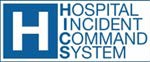 Origination:     Hospital Incident Management Team (HIMT) personnel as directed by Incident Commander or Section ChiefCopies to:        Time Unit LeaderHICS 252 | Page 1 of 1HICS 252 - SECTION PERSONNEL TIME SHEETPURPOSE: 	The HICS 252 - Personnel Time Sheet is used to record each section’s personnel time and activities.ORIGINATION: 	Section Chiefs are responsible for ensuring that personnel complete the form.COPIES TO: 	Provided to the Finance/Administration Section Time Unit Leader every 12 hoursor every operational period (as directed by the Incident Commander).  A copy is given to theDocumentation Unit Leader.NOTES: 	If additional pages are needed, use a blank HICS 252 and repaginate as needed.Additions may be made to the form to meet the organization’s needs.HICS 2014HICS 253 - VOLUNTEER REGISTRATIONPurpose:	To document volunteer information for each operational period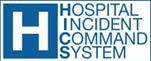 Origination:    Labor Pool and Credentialing Unit LeaderCopies to:	Time Unit Leader, Personnel Tracking Manager, and Documentation Unit LeaderHICS 253 | Page 1 of 1HICS 253 - VOLUNTEER REGISTRATIONPURPOSE: 	The HICS 253 -Volunteer Registration is used to document volunteer sign in and sign out for each Operational Period.ORIGINATION: 	Completed by the Logistics Section Labor Pool and Credentialing Unit Leader.COPIES TO: 	Copies are distributed to the Time Unit Leader, Personnel Tracking Manager, andDocumentation Unit Leader.NOTES: 	If additional pages are needed, use a blank HICS 253 and repaginate as needed.  Additions may be made to the form to meet the organization’s needs.HICS 2014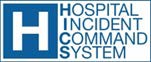 HICS 254 – DISASTER VICTIM / PATIENT TRACKINGPurpose:	Records the triage, treatment, and location of victims/patientsOrigination:     Patient Tracking Manager or teamCopies to:	Situation Unit Leader, Patient Registration Unit Leader, Planning Section Patient Tracking Manager, Medical Care Branch Director, and Documentation Unit LeaderHICS 254 | Page 1 of 1HICS 254 - DISASTER VICTIM / PATIENT TRACKINGPURPOSE: 	The HICS 254 Disaster Victim / Patient Tracking records the triage, treatment, and disposition of victims/patients of the event seeking medical attention.ORIGINATION:   Completed by the Patient Tracking Manager or team members.COPIES TO: 	Distributed to the Situation Unit Leader, with copies to Patient RegistrationUnit Leader, Planning Section Patient Tracking Manager, Medical Care Branch Director, and theDocumentation Unit Leader.NOTES: 	The form is completed upon arrival of the first patient and updated periodically. Copies of the form are sent to the Planning Section Patient Tracking Manager each hour and at the end of each operational period until disposition of the last victim(s) are known.  If additional pages are needed, use a blank HICS 254 and repaginate as needed.  Additions may be made to the form to meet the organization’s needs.HICS 2014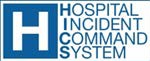 HICS 255 - MASTER PATIENT EVACUATION TRACKINGPurpose:	Record information concerning patient disposition during an evacuation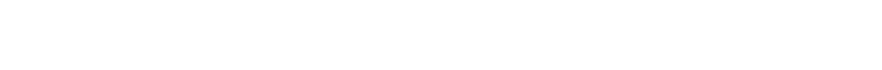 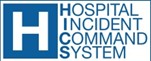 Origination:   Situation Unit Leader or designee (Patient Tracking Manager)Copies to:	Planning Section Chief, Documentation Unit Leader.HICS 255 | Page 1 of 1HICS 255 - MASTER PATIENT EVACUATION TRACKINGPURPOSE: 		The HICS 255 - Master Patient Evacuation Tracking form records the disposition of patients during a facility evacuation.ORIGINATION: 	Completed by Planning Section Situation Unit Leader or designee (Patient Tracking Manager).COPIES TO: 	Distributed to the Planning Section Chief and the Documentation Unit Leader.NOTES:               The form may be completed with information taken from each HICS 260 - Patient Evacuation Tracking form. If additional pages are needed, use a blank HICS 255 and repaginate as needed.HICS 2014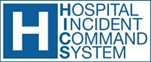 HICS FORM 256 - PROCUREMENT SUMMARY REPORTPurpose:	Summarizes and tracks procurementsOrigination:    Hospital Incident Management Team (HIMT) personnel as directed by the Procurement Unit LeaderCopies to:	Finance/Administration Section Chief and Documentation Unit LeaderHICS 256 | Page 1 of 1HICS FORM 256 - PROCUREMENT SUMMARY REPORTPURPOSE: 	The HICS 256 - Procurement Summary Report summarizes and tracks procurements.It may be completed by operational period or for the whole incident duration.ORIGINATION: 	Completed by the Hospital Incident Management Team (HIMT) personnel as directed by the Procurement Unit Leader.COPIES TO: 	Distributed to the Finance/Administration Section Chief and the Documentation Unit Leader.NOTES: 	If additional pages are needed, use a blank HICS 256 and repaginate as needed.   Additions may be made to the form to meet the organization’s needs.HICS 2014HICS 257 - RESOURCE ACCOUNTING RECORDPurpose:	Records the request, distribution, return, and condition of equipment and resourcesOrigination:    Hospital Incident Management Team (HIMT) personnel as directed by Section ChiefsCopies to:	Finance/Administration Section Chief, Resources Unit Leader, Materiel Tracking Manager, and Documentation Unit LeaderHICS 257 | Page1 of 1HICS 257 - RESOURCE ACCOUNTING RECORDPURPOSE: 	The HICS 257 - Resource Accounting Record documents the request, distribution for use, return, and condition of equipment and resources used to respond to the incident.ORIGINATION: 	Completed by each Hospital Incident Management Team (HIMT) personnel as directed by SectionChiefs.COPIES TO: 	Distributed to the Finance/Administration Section Chief, the Resources Unit Leader, the Materiel Tracking Manager, the original requester of the resource, and the Documentation Unit Leader.NOTES: 	If additional pages are needed, use a blank HICS 257 and repaginate as needed.  Additions may be made to the form to meet the organization’s needs.HICS 2014Purpose:	List resources to contact during an Incident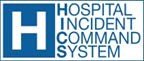 Origination:   Resource Unit LeaderCopies to:	Command Staff, Section Chiefs, and Documentation Unit LeaderHICS 258 | Page 1 of 6Purpose:	List resources to contact during an IncidentOrigination:   Resource Unit LeaderCopies to:	Command Staff, Section Chiefs, and Documentation Unit LeaderHICS 258 | Page 2 of 6Purpose:	List resources to contact during an IncidentOrigination:   Resource Unit LeaderCopies to:	Command Staff, Section Chiefs, and Documentation Unit LeaderHICS 258 | Page 3 of 6Purpose:	List resources to contact during an IncidentOrigination:   Resource Unit LeaderCopies to:	Command Staff, Section Chiefs, and Documentation Unit LeaderHICS 258 | Page 4 of 6Purpose:	List resources to contact during an IncidentOrigination:   Resource Unit LeaderCopies to:	Command Staff, Section Chiefs, and Documentation Unit LeaderHICS 258 | Page 5 of 6Purpose:	List resources to contact during an IncidentOrigination:   Resource Unit LeaderCopies to:	Command Staff, Section Chiefs, and Documentation Unit LeaderHICS 258 | Page 6 of 6HICS 258 - HOSPITAL RESOURCE DIRECTORYPURPOSE: 	The HICS 258 - Hospital Resource Directory lists all methods of contact for hospital resources for an incident.ORIGINATION: 	Completed by the Planning Section Resources Unit Leader prior   to an incident (when possible) or at the incident onset, and continually updated throughout an incident.COPIES TO: 	Distributed to the Command and General Staff including the DocumentationUnit Leader, and posted as necessary.NOTES: 	If this form contains sensitive information such as cell phone numbers, it should be clearly marked in the header that it contains sensitive information and is not for public release. If additional pages are needed, use a blank HICS 258 and repaginate as needed. Additions and deletions may be made to the form to meet the organization’s needs.HICS 2014HICS 259 - HOSPITAL CASUALTY / FATALITY REPORTPurpose:	Record the total numbers of adult and pediatric patients seen, admitted, discharged, transferred, expired, and waiting to be seenOrigination:    Patient Tracking Manager or teamCopies to:	Command Staff, Section Chiefs, and Documentation Unit LeaderHICS 259 | Page 1 of 1HICS 259 - HOSPITAL CASUALTY / FATALITY REPORTPURPOSE: 	The HICS 259 - Hospital Casualty/Fatality Report is used to record the total numbers of adult and pediatric patients seen, admitted (by bed type), discharged, transferred, expired, and waiting to be seen for each operational period.ORIGINATION:   The HICS 259 is prepared by the Planning Section Patient Tracking Manager or team prior to the Operations Briefing in the next operational period.COPIES TO: 	Copies are distributed to the Command staff, Section Chiefs, and the DocumentationUnit Leader.NOTES: 	If additional pages are needed, use a blank HICS 259 and repaginate as needed.Additions may be made to the form to meet the organization’s needs.HICS 2014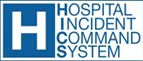 Purpose:	Detail and account for patients transferred to another facility Origination: Inpatient/Outpatient Unit Leader or Casualty Care Unit Leader Copies to:    Patient Tracking Manager, Medical Care Branch Director,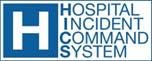  evacuating clinical location, and Documentation Unit LeaderHICS 260 I Page 1 of 1PURPOSE: 	The HICS 260 - Patient Evacuation Tracking Form documents details and account for patients transferred to another facility.ORIGINATION: 	Completed by the Operations Section as appropriate: the Inpatient Unit Leader, the Outpatient Unit Leader, or the Casualty Care Unit Leader, depending on where the identified patient is located.COPIES TO: 	The original is kept with the patient through actual evacuation. Copies are distributed to the Patient Tracking Manager, the Medical Care Branch Director, the evacuating clinical location, and the Documentation Unit Leader.NOTES: 	The information on this form may be used to complete HICS 255, Master Patient Evacuation Tracking Form. Additions or deletions may be made to the form to meet the organization’s needs.HICS 2014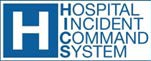 Form #Form Title200  Incident Action Plan (IAP) Cover SheetIAP QuickStart  Incident Action Plan (IAP) Quick Start201  Incident Briefing202  Incident Objectives203  Organization Assignment List204  Assignment List205A  Communications List206  Staff Medical Plan207  Hospital Incident Management Team (HIMT) Chart213  General Message Form214  Activity Log215A  Incident Action Plan (IAP) Safety Analysis221  Demobilization Check‐Out251  Facility System Status Report252  Section Personnel Timesheet253  Volunteer Registration254  Disaster Victim/Patient Tracking255  Master Patient Evacuation Tracking256  Procurement Summary ReportForm #Form Title257  Resource Accounting Record258  Hospital Resource Directory259  Hospital Casualty/Fatality Report260  Patient Evacuation Tracking1.  Incident Name2. Operational Period  (# 	)DATE:	FROM:  	_	TO:  	_ TIME:	 FROM:  	  	TO:  		3.  Attachments  The items checked below are included in this Incident Action Plan (IAP)    Incident Action Plan (IAP) Quick Start or    HICS 201 - Incident Briefing    HICS 202 - Incident Objectives    HICS 203 - Organization Assignment List    HICS 204 - Assignment List    HICS 204 - Assignment List; Operations Section: Staging    HICS 204 - Assignment List; Operations Section: Medical Care Branch    HICS 204 - Assignment List; Operations Section: Infrastructure Branch    HICS 204 - Assignment List; Operations Section: Security Branch    HICS 204 - Assignment List; Operations Section: HazMat Branch    HICS 204 - Assignment List; Operations Section: Business Continuity Branch    HICS 204 - Assignment List; Operations Section: Patient Family Assistance Branch    HICS 204 - Assignment List; Planning Section    HICS 204 - Assignment List; Logistics Section: Service Branch    HICS 204 - Assignment List; Logistics Section: Support Branch    HICS 204 - Assignment List; Finance/Administration Section    HICS 215A - Incident Action Plan (IAP) Safety AnalysisOther:                                                                                                                                                                           _ Other:                                                                                                                                                                            Other:                                                                                                                                                                           _ Other:                                                                                                                                                                          _3.  Attachments  The items checked below are included in this Incident Action Plan (IAP)    Incident Action Plan (IAP) Quick Start or    HICS 201 - Incident Briefing    HICS 202 - Incident Objectives    HICS 203 - Organization Assignment List    HICS 204 - Assignment List    HICS 204 - Assignment List; Operations Section: Staging    HICS 204 - Assignment List; Operations Section: Medical Care Branch    HICS 204 - Assignment List; Operations Section: Infrastructure Branch    HICS 204 - Assignment List; Operations Section: Security Branch    HICS 204 - Assignment List; Operations Section: HazMat Branch    HICS 204 - Assignment List; Operations Section: Business Continuity Branch    HICS 204 - Assignment List; Operations Section: Patient Family Assistance Branch    HICS 204 - Assignment List; Planning Section    HICS 204 - Assignment List; Logistics Section: Service Branch    HICS 204 - Assignment List; Logistics Section: Support Branch    HICS 204 - Assignment List; Finance/Administration Section    HICS 215A - Incident Action Plan (IAP) Safety AnalysisOther:                                                                                                                                                                           _ Other:                                                                                                                                                                            Other:                                                                                                                                                                           _ Other:                                                                                                                                                                          _4.  Prepared by 	PRINT NAME:  		SIGNATURE:   	_Planning Section ChiefDATE/TIME:   		FACILITY:   	4.  Prepared by 	PRINT NAME:  		SIGNATURE:   	_Planning Section ChiefDATE/TIME:   		FACILITY:   	5.  Approved by	PRINT NAME:   	_	SIGNATURE:  	Incident CommanderDATE/TIME:   		FACILITY:   	5.  Approved by	PRINT NAME:   	_	SIGNATURE:  	Incident CommanderDATE/TIME:   		FACILITY:   	NUMBERTITLEINSTRUCTIONS1Incident NameEnter the name assigned to the incident.2Operational PeriodEnter the start date (m/d/y) and time (24-hour clock) and end date and time for the operational period to which the form applies.3AttachmentsCheck or list all HICS Forms and other documents that are included in the Incident Action Plan (IAP).4Prepared byPlanning Section ChiefEnter the name and signature of the person preparing the form. Enter date (m/d/y), time prepared (24-hour clock), and facility.5Approved byIncident CommanderEnter the name and signature of the person approving the form. Enter date (m/d/y), time prepared (24-hour clock), and facility.1.  Incident Name2. Operational Period  (# 	)DATE:	FROM:  		TO:  	_ TIME:	FROM:  	 	 TO:  		3.  Situation Summary 	— H ICS 201 —3.  Situation Summary 	— H ICS 201 —4. Current Hospital Incident Management Team (f ill in additional positions as appropriate) 	— H ICS 201, 203 —Public Information OfficerIncident CommanderMedical-Technical SpecialistsLiaison OfficerSafety OfficerOperations 	Planning 	Logistics 	Finance / AdministrationSection Chief 	Section Chief 	Section Chief 	Section Chief4. Current Hospital Incident Management Team (f ill in additional positions as appropriate) 	— H ICS 201, 203 —Public Information OfficerIncident CommanderMedical-Technical SpecialistsLiaison OfficerSafety OfficerOperations 	Planning 	Logistics 	Finance / AdministrationSection Chief 	Section Chief 	Section Chief 	Section Chief5. Health and Safety Briefing Identify y potential incident health and safety hazards and develop necessary measures (remove hazard, provide personal protective equipment, warn people of the hazard) to protect responders from those hazards. 	— H ICS 202, 215A —5. Health and Safety Briefing Identify y potential incident health and safety hazards and develop necessary measures (remove hazard, provide personal protective equipment, warn people of the hazard) to protect responders from those hazards. 	— H ICS 202, 215A —5. Health and Safety Briefing Identify y potential incident health and safety hazards and develop necessary measures (remove hazard, provide personal protective equipment, warn people of the hazard) to protect responders from those hazards. 	— H ICS 202, 215A —5. Health and Safety Briefing Identify y potential incident health and safety hazards and develop necessary measures (remove hazard, provide personal protective equipment, warn people of the hazard) to protect responders from those hazards. 	— H ICS 202, 215A —6. Incident Objectives 	— H ICS 202, 204 —6. Incident Objectives 	— H ICS 202, 204 —6. Incident Objectives 	— H ICS 202, 204 —6. Incident Objectives 	— H ICS 202, 204 —6a.   OBJECTIVES6b.  STRATEGIES / TACTICS6c.   RESOURCES REQUIRED6d.   ASSIGNED TO7.  Prepared by 	PRINT NAME:  	_	SIGNATURE:   	 DATE/TIME:  	_	FACILITY:   	7.  Prepared by 	PRINT NAME:  	_	SIGNATURE:   	 DATE/TIME:  	_	FACILITY:   	7.  Prepared by 	PRINT NAME:  	_	SIGNATURE:   	 DATE/TIME:  	_	FACILITY:   	7.  Prepared by 	PRINT NAME:  	_	SIGNATURE:   	 DATE/TIME:  	_	FACILITY:   	NUMBERTITLEINSTRUCTIONS1Incident NameEnter the name assigned to the incident.2Operational PeriodEnter the start date (m/d/y) and time (24-hour clock) and end date and time for the operational period to which the form applies.3Situation SummaryEnter brief situation summary.4Current HospitalIncident ManagementTeamEnter the names of the individuals assigned to each position on the Hospital Incident Management Team (HIMT) chart. Modify the chart as necessary, and add any lines/spaces needed for Command staff assistants, agency representatives, and the organization of each of the General staff sections.5Health and SafetyBriefingSummary of health and safety issues and instructions.6Incident ObjectivesIncident Objectives66a. ObjectivesEnter each objective separately. Adjust objectives for each operational period as needed.66b. Strategies / TacticsFor each objective, document the strategy/tactic to accomplish that objective.66c. Resources RequiredFor each strategy/tactic, document the resources required to accomplish that objective.66d. Assigned toFor each strategy/tactic, document the Branch or Unit assigned to that strategy/tactic.7Prepared byEnter the name and signature of the person preparing the form. Enter date (m/d/y), time prepared (24-hour clock), and facility.1. Incident Name2. Operational Period   (# 	)DATE:	FROM:   	  	TO:  	 TIME:	 FROM:  	_	TO:  	 3. Situation Summary (f or briefings or transfer of command)3. Situation Summary (f or briefings or transfer of command)4. Health and Safety Briefing Identify potential incident health and safety hazards and implement necessary measures (remove hazard, provide personal protective equipment, warn people of the hazard) to protect responders from those hazards. (Summary of HICS 215A)4. Health and Safety Briefing Identify potential incident health and safety hazards and implement necessary measures (remove hazard, provide personal protective equipment, warn people of the hazard) to protect responders from those hazards. (Summary of HICS 215A)5. Map / Sketch (Attach sketch showing the total area of operations, the incident site/area, impacted and threatened areas, and/or other graphics depicting situational status and resource assignment, as needed.)See Attached5. Map / Sketch (Attach sketch showing the total area of operations, the incident site/area, impacted and threatened areas, and/or other graphics depicting situational status and resource assignment, as needed.)See Attached7. Incident Objectives7. Incident Objectives8. Summary of Current and Planned Actions8. Summary of Current and Planned ActionsTIMEACTIONS9. Summary of Resources Requested and Assigned9. Summary of Resources Requested and Assigned9. Summary of Resources Requested and Assigned9. Summary of Resources Requested and Assigned9. Summary of Resources Requested and AssignedRESOURCEDATE / TIME ORDEREDETADATE / TIME ARRIVEDNOTES(LOCATION / ASSIGNMENT / STATUS)10. Prepared by Incident Commander   PRINT NAME: ____________________________________________________________   SIGNATURE: _________________________________________________BRIEFING DATE/TIME:  _________________________________________________  FACILITY:  ____________________________________________________10. Prepared by Incident Commander   PRINT NAME: ____________________________________________________________   SIGNATURE: _________________________________________________BRIEFING DATE/TIME:  _________________________________________________  FACILITY:  ____________________________________________________10. Prepared by Incident Commander   PRINT NAME: ____________________________________________________________   SIGNATURE: _________________________________________________BRIEFING DATE/TIME:  _________________________________________________  FACILITY:  ____________________________________________________10. Prepared by Incident Commander   PRINT NAME: ____________________________________________________________   SIGNATURE: _________________________________________________BRIEFING DATE/TIME:  _________________________________________________  FACILITY:  ____________________________________________________10. Prepared by Incident Commander   PRINT NAME: ____________________________________________________________   SIGNATURE: _________________________________________________BRIEFING DATE/TIME:  _________________________________________________  FACILITY:  ____________________________________________________NUMBERTITLEINSTRUCTIONS1Incident NameEnter the name assigned to the incident.2Operational PeriodEnter the start date (m/d/y) and time (24-hour clock) and end date and time for the operational period to which the form applies.3Situation SummaryConcise statement of the status and information regarding the current situation.4Health and SafetyBriefingEnter the summary of health and safety issues and instructions.5Map / SketchAttach as necessary: floor plans, maps, sketches of impacted area, or response diagrams. North should be at the top of the page unless noted otherwise.6Current Hospital IncidentManagement TeamEnter the names of the individuals assigned to each position directly onto the Hospital Incident Management Team (HIMT) chart. If Unified Command is being used, split the Incident Commander box and indicate agency for each of the Incident Commanders listed.7Incident ObjectivesEnter the objectives used for the incident.8Summary of Current andPlanned ActionsEnter the current and planned actions and time (24-hour clock) they may or did occur. If additional  pages are needed,  use a blank sheetor another HICS 201 (page 3), and adjust page numbers accordingly.9Summary of ResourcesRequested and AssignedEnter information about the resources allocated to the incident. If additional pages are needed, use a blank sheet or another HICS 201 (page 4), and adjust page numbers accordingly.9ResourceEnter the number and category, kind, or type of resource ordered.9Date / Time OrderedEnter the date (m/d/y) and time (24-hour clock) the resource was ordered.9ETAEnter the estimated time of arrival (ETA) to the incident (24-hour clock).9Date / Time ArrivedEnter the date (m/d/y) and time (24-hour clock) the resource arrived.9NotesEnter notes such as the assigned location of the resource and/or the actual assignment and status.10Prepared byIncident CommanderEnter the name and signature of the person preparing the form. Enter date (m/d/y), time prepared (24-hour clock), and facility.1. Incident Name2. Operational Period   (#	)DATE:	FROM:  	 TO:  	 TIME:	FROM:  	  TO:  	3. Incident Objectives3. Incident Objectives4. Factors to Consider Considerations in relationship to the objectives and priorities, including weather and situational awareness.4. Factors to Consider Considerations in relationship to the objectives and priorities, including weather and situational awareness.5. HICS 215A - Incident Action Safety Analysis and / or Site Safety Plan?     YES    NOApproved Site Safety Plan Locations:   	5. HICS 215A - Incident Action Safety Analysis and / or Site Safety Plan?     YES    NOApproved Site Safety Plan Locations:   	6. Prepared by	PRINT NAME:   		SIGNATURE:   	Planning Section ChiefDATE/TIME:   		FACILITY:  	6. Prepared by	PRINT NAME:   		SIGNATURE:   	Planning Section ChiefDATE/TIME:   		FACILITY:  	7. Approved by	PRINT NAME:   		SIGNATURE:   	Incident CommanderDATE/TIME:   		FACILITY:  	7. Approved by	PRINT NAME:   		SIGNATURE:   	Incident CommanderDATE/TIME:   		FACILITY:  	NUMBERTITLEINSTRUCTIONS1Incident NameEnter the name assigned to the incident.2Operational PeriodEnter the start date (m/d/y) and time (24-hour clock) and end date and time for the operational period to which the form applies.3Incident ObjectivesEnter clear, concise statements of the objectives for managing the response. Ideally, these objectives will be listed in priority order. These objectives are for the incident response for this operational period as well as for the duration of the incident. Include alternative and/or specific tactical objectives as applicable.4Factors to ConsiderEnter considerations for the operational period, which may include tactical priorities or a general situational awareness for theoperational period. It may be a sequence of events or order of events to address. General situational awareness may include a weather forecast, incident conditions, and/or a general safety message. If a safety message is included here, it should be provided by the Safety Officer.5HICS 215A or Site SafetyPlan RequiredSafety Officer should check whether or not a Site Safety Plan is required for this incident.5Approved Site Safety PlanLocationsEnter the locations of the approved Site Safety Plan.6Prepared by PlanningSection ChiefEnter the name and signature of the person preparing the form. Enter date (m/d/y), time prepared (24-hour clock), and facility.7Approved by IncidentCommanderIf additional Incident Commander signatures are required, attach a blank page. Enter date (m/d/y), time prepared (24-hour clock), and facility.1.  Incident Name1.  Incident Name2. Operational Period  (# 	)DATE:	FROM:  	   TO:  		 TIME:	FROM:  	   TO:  	_____2. Operational Period  (# 	)DATE:	FROM:  	   TO:  		 TIME:	FROM:  	   TO:  	_____POSITIONNAMENAMECONTACT INFO (PHONE, CELL, RADIO)3. Incident Commander(s) and Staff3. Incident Commander(s) and Staff3. Incident Commander(s) and Staff3. Incident Commander(s) and StaffIncident CommanderPublic Information OfficerLiaison OfficerSafety OfficerMedical-Technical Specialist:Medical-Technical Specialist:Medical-Technical Specialist:Medical-Technical Specialist:4. Operations Section4. Operations Section4. Operations Section4. Operations SectionOperations ChiefStaging ManagerMedical Care Branch DirectorInfrastructure Branch DirectorSecurity Branch DirectorHazardous Materials Branch DirectorBusiness Continuity Branch DirectorPatient Family Assistance DirectorOthers if needed5. Planning Section5. Planning Section5. Planning Section5. Planning SectionPlanning ChiefResources Unit LeaderSituation Unit LeaderDocumentation Unit LeaderDemobilization Unit Leader6. Logistics Section6. Logistics Section6. Logistics Section6. Logistics SectionLogistics ChiefService Branch DirectorSupport Branch Director7. Finance / Administration Section7. Finance / Administration Section7. Finance / Administration Section7. Finance / Administration SectionFinance/Administration ChiefTime Unit LeaderProcurement Unit LeaderCompensation/Claims Unit LeaderCost Unit Leader8. Agency Executive9. External Agency Representative(in the Hospital Command Center)10. Hospital Representative (in the externalEmergency Operations Center)PRINT NAME:   		SIGNATURE:   	_11. Prepared byDATE/TIME:  	_	FACILITY:   	PRINT NAME:   		SIGNATURE:   	_11. Prepared byDATE/TIME:  	_	FACILITY:   	PRINT NAME:   		SIGNATURE:   	_11. Prepared byDATE/TIME:  	_	FACILITY:   	PRINT NAME:   		SIGNATURE:   	_11. Prepared byDATE/TIME:  	_	FACILITY:   	NUMBERTITLEINSTRUCTIONS1Incident NameEnter the name assigned to the incident.2Operational PeriodEnter the start date (m/d/y) and time (24-hour clock) and end date and time for the operational period to which the form applies.3Incident Commander(s)and Command StaffEnter the names and contact information.  For Unified Command, also include agency names.4Operations SectionEnter the names and contact information.5Planning SectionEnter the names and contact information.6Logistics SectionEnter the names and contact information.7Finance / AdministrationSectionEnter the names and contact information.8Agency ExecutiveEnter the name and contact information of the executive (e.g., Chief Executive Officer) with whom the Incident Commander interfaces.9External AgencyRepresentativeEnter the external agency/organization names present in the Hospital Command Center (HCC) and the names of their representatives.10Hospital RepresentativeEnter the names and role of hospital personnel in the local emergency operations center (EOC), and local EOC location.11Prepared byEnter the name and signature of the person preparing the form. Enter date (m/d/y), time prepared (24-hour clock), and facility.1. Incident Name1. Incident Name2. Operational Period  (# 	)DATE:    FROM:  	_	TO:  	_ TIME:     FROM:  	_	TO:  	_2. Operational Period  (# 	)DATE:    FROM:  	_	TO:  	_ TIME:     FROM:  	_	TO:  	_3. SectionSection Chief3. SectionSection Chief4. Branch (if applicable ) Branch Director4. Branch (if applicable ) Branch Director5a.  Branch / Unit Related Objectives5b. Strategies / Tactics5c.  Resources Required5d. Unit Assigned to6. Unit(s) Assigned this Operational Period6. Unit(s) Assigned this Operational Period6. Unit(s) Assigned this Operational Period6. Unit(s) Assigned this Operational Period6. Unit(s) Assigned this Operational Period6. Unit(s) Assigned this Operational PeriodUnit NameUnit NameUnit NameUnit NameUnit NameUnit NameLeader NameLeader NameLeader NameLeader NameLeader NameLeader NameUnit LocationUnit LocationUnit LocationUnit LocationUnit LocationUnit LocationUnit Members / TeamsUnit Members / TeamsUnit Members / TeamsUnit Members / TeamsUnit Members / TeamsUnit Members / Teams7. Special Information / Considerations7. Special Information / Considerations7. Special Information / Considerations7. Special Information / Considerations7. Special Information / Considerations7. Special Information / Considerations8.  Prepared by 	PRINT NAME:  	 	SIGNATURE:   	_ DATE/TIME:  		FACILITY:   	_8.  Prepared by 	PRINT NAME:  	 	SIGNATURE:   	_ DATE/TIME:  		FACILITY:   	_8.  Prepared by 	PRINT NAME:  	 	SIGNATURE:   	_ DATE/TIME:  		FACILITY:   	_8.  Prepared by 	PRINT NAME:  	 	SIGNATURE:   	_ DATE/TIME:  		FACILITY:   	_8.  Prepared by 	PRINT NAME:  	 	SIGNATURE:   	_ DATE/TIME:  		FACILITY:   	_8.  Prepared by 	PRINT NAME:  	 	SIGNATURE:   	_ DATE/TIME:  		FACILITY:   	_NUMBERTITLEINSTRUCTIONS1Incident NameEnter the name assigned to the incident.2Operational PeriodEnter the start date (m/d/y) and time (24-hour clock) and end date and time for the operational period to which the form applies.3SectionEnter the name of the Section and Section Chief.4BranchEnter the name of the Branch and Branch Director, if the form is for a specific Branch.55a. Branch / UnitRelated ObjectivesUtilizing the Incident Objectives (from HICS 202), develop objectives as they relate to the Branch/Unit. Enter objectives the Branch/Unit needs to focus on for the designated operational period.55b. Strategies / TacticsFor each objective, document the strategies/tactics to accomplish that objective.55c. Resources  RequiredFor each strategy/tactic, document the resources required to accomplish that objective.55d. Unit Assigned toFor each strategy/tactic, document the Unit assigned to that strategy/tactic.6Unit(s) Assigned thisOperational PeriodEnter the names of the Units activated, the name of the Unit Leader, location of the Unit, and the names of the members and/or teams making up the Unit.7Special Information / ConsiderationsEnter a statement noting any safety problems, specific precautions to be exercised, drop-off or pick-up points, or other important information.8Prepared byEnter the name and signature of the person preparing the form. Enter date (m/d/y), time prepared (24-hour clock), and facility.1. Incident Name1. Incident Name1. Incident Name1. Incident Name1. Incident Name2. Operational Period  (# 	)DATE:     FROM:  	    TO:  	 TIME:	FROM:  	    TO:  	2. Operational Period  (# 	)DATE:     FROM:  	    TO:  	 TIME:	FROM:  	    TO:  	2. Operational Period  (# 	)DATE:     FROM:  	    TO:  	 TIME:	FROM:  	    TO:  	2. Operational Period  (# 	)DATE:     FROM:  	    TO:  	 TIME:	FROM:  	    TO:  	3. Internal Contacts3. Internal Contacts3. Internal Contacts3. Internal Contacts3. Internal Contacts3. Internal Contacts3. Internal Contacts3. Internal Contacts3. Internal ContactsASSIGNMENT / NAMERADIO CH # / FREQUENCYPHONEFAXEMAILEMAILMOBILE PHONEPAGERIDENTIFICATION NUMBER OF DEVICE ISSUED / COMMENTS4. Special Instructions4. Special Instructions4. Special Instructions4. Special Instructions4. Special Instructions4. Special Instructions4. Special Instructions4. Special Instructions4. Special Instructions5. External Contacts5. External Contacts5. External Contacts5. External Contacts5. External Contacts5. External Contacts5. External Contacts5. External ContactsAGENCY / ASSIGNMENT / NAMERADIO CH # / FREQUENCYTELEPHONEFAXEMAILMOBILE PHONEPAGERIDENTIFICATION NUMBER OF DEVICE ISSUED / COMMENTS6. Special Instructions6. Special Instructions6. Special Instructions6. Special Instructions6. Special Instructions6. Special Instructions6. Special Instructions6. Special Instructions7. Prepared byCommunications Unit Leader 	PRINT NAME:  	  	SIGNATURE:  	 DATE/TIME:  	_	FACILITY:   	 7. Prepared byCommunications Unit Leader 	PRINT NAME:  	  	SIGNATURE:  	 DATE/TIME:  	_	FACILITY:   	 7. Prepared byCommunications Unit Leader 	PRINT NAME:  	  	SIGNATURE:  	 DATE/TIME:  	_	FACILITY:   	 7. Prepared byCommunications Unit Leader 	PRINT NAME:  	  	SIGNATURE:  	 DATE/TIME:  	_	FACILITY:   	 7. Prepared byCommunications Unit Leader 	PRINT NAME:  	  	SIGNATURE:  	 DATE/TIME:  	_	FACILITY:   	 7. Prepared byCommunications Unit Leader 	PRINT NAME:  	  	SIGNATURE:  	 DATE/TIME:  	_	FACILITY:   	 7. Prepared byCommunications Unit Leader 	PRINT NAME:  	  	SIGNATURE:  	 DATE/TIME:  	_	FACILITY:   	 7. Prepared byCommunications Unit Leader 	PRINT NAME:  	  	SIGNATURE:  	 DATE/TIME:  	_	FACILITY:   	 NUMBERTITLEINSTRUCTIONS1Incident NameEnter the name assigned to the incident.2Operational PeriodEnter the start date (m/d/y) and time (using the 24-hour clock) and end date and time for the operational period to which the form applies.3Internal ContactsEnter the appropriate contact information for internal contacts, hospital personnel, those in an activated Hospital Incident Management Team (HIMT) position, and other key staff.4Special InstructionsEnter any special instructions (e.g., using repeaters, secure-voice, private line [PL] tones, etc.) or other emergency communications.  If needed, also include any special instructions for alternate communication plans.5External ContactsEnter the appropriate contact information for external agencies, organizations, key contacts.6Special InstructionsEnter any special instructions (e.g., using repeaters, secure-voice, private line [PL] tones, etc.) or other emergency communications.  If needed, also include any special instructions for alternate communication plans.7Prepared by Communications Unit LeaderEnter the name and signature of the person preparing the form. Enter date (m/d/y), time prepared (24-hour clock), and facility.1. Incident Name1. Incident Name2. Operational Period  (# 	)DATE:	FROM:  			TO:  	   TIME:	FROM:  	_	 TO:  	_2. Operational Period  (# 	)DATE:	FROM:  			TO:  	   TIME:	FROM:  	_	 TO:  	_2. Operational Period  (# 	)DATE:	FROM:  			TO:  	   TIME:	FROM:  	_	 TO:  	_2. Operational Period  (# 	)DATE:	FROM:  			TO:  	   TIME:	FROM:  	_	 TO:  	_2. Operational Period  (# 	)DATE:	FROM:  			TO:  	   TIME:	FROM:  	_	 TO:  	_3. Treatment Areas3. Treatment Areas3. Treatment Areas3. Treatment Areas3. Treatment Areas3. Treatment Areas3. Treatment AreasAREA NAMELOCATIONLOCATIONLOCATIONLOCATIONUNIT / TEAM LEADER CONTACT NUMBER / CHANNELUNIT / TEAM LEADER CONTACT NUMBER / CHANNEL4. Resources On Hand (numbers)4. Resources On Hand (numbers)4. Resources On Hand (numbers)4. Resources On Hand (numbers)4. Resources On Hand (numbers)4. Resources On Hand (numbers)4. Resources On Hand (numbers)STAFFTRANSPORTATION DEVICESTRANSPORTATION DEVICESMEDICATIONMEDICATIONSUPPLIESSUPPLIESMD/DOLITTERSLITTERSPA/NPPORTABLE BEDSPORTABLE BEDSRN/LPNGURNEYSGURNEYSTECHNICIANS/CANWHEELCHAIRSWHEELCHAIRSANCILLARY/OTHEREVAC. ASSIST DEVICESEVAC. ASSIST DEVICES5. Transportation (indicate air or ground)5. Transportation (indicate air or ground)5. Transportation (indicate air or ground)5. Transportation (indicate air or ground)5. Transportation (indicate air or ground)5. Transportation (indicate air or ground)5. Transportation (indicate air or ground)AMBULANCE, BUS, VAN, PRIVATE VEHICLE, AIRLOCATIONLOCATIONLOCATIONCONTACT NUMBER / FREQUENCYCONTACT NUMBER / FREQUENCYLEVEL OF SERVICE ALS   BLS ALS   BLS ALS   BLS ALS   BLS ALS   BLS6. Alternate Care Site(s)6. Alternate Care Site(s)6. Alternate Care Site(s)6. Alternate Care Site(s)6. Alternate Care Site(s)6. Alternate Care Site(s)6. Alternate Care Site(s)FACILITY NAMEADDRESSADDRESSADDRESSCONTACT NUMBER / FREQUENCYCONTACT NUMBER / FREQUENCYSPECIALTY CARE(SPECIFY)7. Special Instructions7. Special Instructions7. Special Instructions7. Special Instructions7. Special Instructions7. Special Instructions7. Special Instructions8. Prepared byPRINT NAME:  		SIGNATURE:   	_DATE/TIME:   	__________	FACILITY:   	8. Prepared byPRINT NAME:  		SIGNATURE:   	_DATE/TIME:   	__________	FACILITY:   	8. Prepared byPRINT NAME:  		SIGNATURE:   	_DATE/TIME:   	__________	FACILITY:   	8. Prepared byPRINT NAME:  		SIGNATURE:   	_DATE/TIME:   	__________	FACILITY:   	8. Prepared byPRINT NAME:  		SIGNATURE:   	_DATE/TIME:   	__________	FACILITY:   	8. Prepared byPRINT NAME:  		SIGNATURE:   	_DATE/TIME:   	__________	FACILITY:   	8. Prepared byPRINT NAME:  		SIGNATURE:   	_DATE/TIME:   	__________	FACILITY:   	9. Approved byPRINT NAME:  		SIGNATURE:   	_DATE/TIME:   	__________	FACILITY:   	9. Approved byPRINT NAME:  		SIGNATURE:   	_DATE/TIME:   	__________	FACILITY:   	9. Approved byPRINT NAME:  		SIGNATURE:   	_DATE/TIME:   	__________	FACILITY:   	9. Approved byPRINT NAME:  		SIGNATURE:   	_DATE/TIME:   	__________	FACILITY:   	9. Approved byPRINT NAME:  		SIGNATURE:   	_DATE/TIME:   	__________	FACILITY:   	9. Approved byPRINT NAME:  		SIGNATURE:   	_DATE/TIME:   	__________	FACILITY:   	9. Approved byPRINT NAME:  		SIGNATURE:   	_DATE/TIME:   	__________	FACILITY:   	NUMBERTITLEINSTRUCTIONS1Incident NameEnter the name assigned to the incident.2Operational PeriodEnter the start date (m/d/y) and time (24-hour clock) and end date and time for the operational period to which the form applies.3Treatment AreasEnter the name of the treatment area, the location, and the contact numbers.4Resources  On HandEnter the number of listed resources that are available and assigned to the treatment areas.5TransportationEnter the information for transportation services available to the incident.6Alternate Care Site(s)Enter the information for alternate care sites that could serve this incident.7Special InstructionsNote any special emergency  instructions for use by incident personnel,  including who should be contacted, how should they be contacted; and who manages an incident within an incident due to a rescue, accident, etc.8Prepared byEnter the name and signature of the person preparing the form, typically the Employee Health and Well-Being Unit Leader.  Enter date (m/d/y), time prepared (24-hour clock), and facility.9Approved byEnter the name of the person who approved the plan. Enter date (m/d/y), time reviewed (24-hour clock), and facility.NUMBERTITLEINSTRUCTIONS1Incident NameEnter the name assigned to the incident.2Operational PeriodEnter the start date (m/d/y) and time (24-hour clock) and end date and time for the operational period to which the form applies.3Current Hospital Incident Management Team ChartEnter the names of the individuals assigned to each position on the Hospital Incident Management Team (HIMT) chart. Modify the chart as necessary, and add any lines/spaces needed for Command Staff assistants, agency representatives, and the organization of each of the General Staff sections.1. Incident Name1. Incident Name1. Incident Name2. ToPRINT NAME:  		POSITION:   	___2. ToPRINT NAME:  		POSITION:   	___2. ToPRINT NAME:  		POSITION:   	___3. FromPRINT NAME:  		POSITION:   	_3. FromPRINT NAME:  		POSITION:   	_3. FromPRINT NAME:  		POSITION:   	_4. Subject5. Date6. Time7. Priority 	URGENT - HIGH	NON URGENT - MEDIUM	INFORMATIONAL - LOW7. Priority 	URGENT - HIGH	NON URGENT - MEDIUM	INFORMATIONAL - LOW7. Priority 	URGENT - HIGH	NON URGENT - MEDIUM	INFORMATIONAL - LOW8. Message 	RESPONSE REQUIRED8. Message 	RESPONSE REQUIRED8. Message 	RESPONSE REQUIRED9. Approved by	PRINT NAME:  		SIGNATURE: 	9. Approved by	PRINT NAME:  		SIGNATURE: 	9. Approved by	PRINT NAME:  		SIGNATURE: 	10. Reply / Action Taken10. Reply / Action Taken10. Reply / Action Taken11. Replied by 	PRINT NAME:  		SIGNATURE:   		 POSITION:   	 	 FACILITY:   	_____DATE/TIME:  	11. Replied by 	PRINT NAME:  		SIGNATURE:   		 POSITION:   	 	 FACILITY:   	_____DATE/TIME:  	11. Replied by 	PRINT NAME:  		SIGNATURE:   		 POSITION:   	 	 FACILITY:   	_____DATE/TIME:  	NUMBERTITLEINSTRUCTIONS1Incident NameEnter the name assigned to the incident.2ToEnter the name and position for whom the message is intended. For all individuals, use at least the first initial and last name.For Unified Command, include agency names.3FromEnter the name and position of the individual sending the General Message. For all individuals, use at least the first initial and last name. For Unified Command, include agency names.4SubjectEnter the subject of the message.5DateEnter the date (m/d/y) of the message.6TimeEnter the time (24-hour clock) of the message.7PriorityEnter the priority of the message or request.8MessageEnter the content of the message.9Approved byEnter the name and signature of the person approving the message, if necessary.10Reply / Action TakenThe intended recipient will enter a reply and/or action taken to the message and return it to the originator.11Replied byEnter the name, signature of the person replying to the message, and Hospital Incident Management Team (HIMT) position. Enter date (m/d/y), time prepared (24-hour clock), and facility.1. Incident Name1. Incident Name2. Operational Period  (# 	)DATE:	FROM:  		__	TO:  	___ TIME:	FROM:  	___	 TO:  		3. Name3. Name4. Hospital Incident Management Team (H IMT) Position5. Activity Log5. Activity Log5. Activity LogDATE / TIMENOTABLE ACTIVITIESNOTABLE ACTIVITIES6.  Prepared byPRINT NAME:  	 	SIGNATURE:   	   DATE/TIME:   		FACILITY:   	_6.  Prepared byPRINT NAME:  	 	SIGNATURE:   	   DATE/TIME:   		FACILITY:   	_6.  Prepared byPRINT NAME:  	 	SIGNATURE:   	   DATE/TIME:   		FACILITY:   	_NUMBERTITLEINSTRUCTIONS1Incident NameEnter the name assigned to the incident.2Operational PeriodEnter the start date (m/d/y) and time (24-hour clock) and end date and time for the operational period to which the form applies.3NamePrint the name of the person for whom the activities are being documented.4HIMT PositionEnter the Hospital Incident Management  Team (HIMT)position for which the activities are being documented.5Activity LogEnter the time (24-hour clock) and briefly describe individual notable activities. Note the date (m/d/y), as well as if the operational period covers more than one day.Activities described may include notable occurrences or events such as task assignments, task completions, injuries, difficulties encountered, information received, etc.This block can also be used to track personal  work activities by adding columns such as “Action Required,”  “Delegated To,” “Status,” etc.6Prepared byEnter the name and signature of the person preparing the form.  Enter date (m/d/y), time prepared (24-hour clock), and facility.1. Incident Name1. Incident Name2. Operational Period  (# 	)DATE:     FROM:  	_    TO:  		_ TIME:	FROM:  	_    TO:  	_____ 	_2. Operational Period  (# 	)DATE:     FROM:  	_    TO:  		_ TIME:	FROM:  	_    TO:  	_____ 	_2. Operational Period  (# 	)DATE:     FROM:  	_    TO:  		_ TIME:	FROM:  	_    TO:  	_____ 	_3. Hazard Mitigation3. Hazard Mitigation3. Hazard Mitigation3. Hazard Mitigation3. Hazard Mitigation3a. Potential / Actual Hazards3b. Affected Section / Branch / Unit and Location3b. Affected Section / Branch / Unit and Location3c. Mitigations3d. Mitigation Completed(Initials/Date/Time)4. Prepared bySafety Officer 	PRINT NAME:  		_	SIGNATURE:   	 DATE/TIME:   	_______ 	  	FACILITY:   	4. Prepared bySafety Officer 	PRINT NAME:  		_	SIGNATURE:   	 DATE/TIME:   	_______ 	  	FACILITY:   	4. Prepared bySafety Officer 	PRINT NAME:  		_	SIGNATURE:   	 DATE/TIME:   	_______ 	  	FACILITY:   	4. Prepared bySafety Officer 	PRINT NAME:  		_	SIGNATURE:   	 DATE/TIME:   	_______ 	  	FACILITY:   	4. Prepared bySafety Officer 	PRINT NAME:  		_	SIGNATURE:   	 DATE/TIME:   	_______ 	  	FACILITY:   	5. Approved byIncident Commander 	PRINT NAME:  		SIGNATURE:   	 DATE/TIME:   	 	FACILITY:   	5. Approved byIncident Commander 	PRINT NAME:  		SIGNATURE:   	 DATE/TIME:   	 	FACILITY:   	5. Approved byIncident Commander 	PRINT NAME:  		SIGNATURE:   	 DATE/TIME:   	 	FACILITY:   	5. Approved byIncident Commander 	PRINT NAME:  		SIGNATURE:   	 DATE/TIME:   	 	FACILITY:   	5. Approved byIncident Commander 	PRINT NAME:  		SIGNATURE:   	 DATE/TIME:   	 	FACILITY:   	NUMBERTITLEINSTRUCTIONS1Incident NameEnter the name assigned to the incident.2Operational PeriodEnter the start date (m/d/y) and time (24-hour clock) and end date and time for the operational period to which the form applies.3Hazard MitigationHazard Mitigation33a. Potential / ActualHazardsList the types of hazards and/or risks likely to be encountered by personnel or resources at the incident area relevant to the work assignment.33b. Affected Section / BranchUnit and LocationReference the affected sections, branches, units and the location of the hazards.33c. MitigationsList actions taken to reduce risk for each hazard indicated (e.g., restricting access, proper PPE for identified risk).33d. Mitigation CompletedEnter the initials, date, and time when the mitigation is implemented or the hazard no longer exists.4Prepared bySafety OfficerEnter the name and signature of the person preparing the form. Enter date (m/d/y), time prepared (24-hour clock), and facility.5Approved byIncident CommanderEnter the name and signature of the person approving the form. Enter date (m/d/y), time prepared (24-hour clock), and facility.1. Incident Name2. Operational Period    (#	)       DATE:    FROM:  	    TO:  	 TIME:	FROM:  	    TO:  	2. Operational Period    (#	)       DATE:    FROM:  	    TO:  	 TIME:	FROM:  	    TO:  	2. Operational Period    (#	)       DATE:    FROM:  	    TO:  	 TIME:	FROM:  	    TO:  	3. Section Demobilization ChecksUse as positions and resources are demobilized. The position and the resources may only be released when the checked boxesbelow are signed off, all equipment is serviced and returned, and all paperwork turned in to the Documentation Unit Leader. Respective Section Chiefs must initial their sections showing approval for demobilization.3. Section Demobilization ChecksUse as positions and resources are demobilized. The position and the resources may only be released when the checked boxesbelow are signed off, all equipment is serviced and returned, and all paperwork turned in to the Documentation Unit Leader. Respective Section Chiefs must initial their sections showing approval for demobilization.3. Section Demobilization ChecksUse as positions and resources are demobilized. The position and the resources may only be released when the checked boxesbelow are signed off, all equipment is serviced and returned, and all paperwork turned in to the Documentation Unit Leader. Respective Section Chiefs must initial their sections showing approval for demobilization.3. Section Demobilization ChecksUse as positions and resources are demobilized. The position and the resources may only be released when the checked boxesbelow are signed off, all equipment is serviced and returned, and all paperwork turned in to the Documentation Unit Leader. Respective Section Chiefs must initial their sections showing approval for demobilization.COMMAND STAFFCOMMAND STAFFCOMMAND STAFFCOMMAND STAFFINCIDENT COMMANDERINCIDENT COMMANDERREM ARK SINITIALSAll units, branches, and sections have been demobilized.All paperwork has been gathered for review and development of After Action Report. Final message to staff, media, and stakeholders has been developed and disseminated. All clinical operations have returned to normal or pre-incident status.Hospital Command Center and Emergency Operations Plan are deactivated.All units, branches, and sections have been demobilized.All paperwork has been gathered for review and development of After Action Report. Final message to staff, media, and stakeholders has been developed and disseminated. All clinical operations have returned to normal or pre-incident status.Hospital Command Center and Emergency Operations Plan are deactivated.PUBLIC INFORMATION OFFICERPUBLIC INFORMATION OFFICERREMARKSINITIALSFinal media briefing is developed, approved, and disseminated.Final staff and patient briefings are developed, approved, and disseminated. Social media is updated with current status.Final media briefing is developed, approved, and disseminated.Final staff and patient briefings are developed, approved, and disseminated. Social media is updated with current status.LIAISON OFFICERLIAISON OFFICERREMARKSINITIALSAll stakeholders and external partners are notified of Hospital Command Center deactivation/return to normal operations.All stakeholders and external partners are notified of Hospital Command Center deactivation/return to normal operations.SAFETY OFFICERSAFETY OFFICERREMARKSINITIALSFinal safety review of facility is completed and documented. All potential hazards have been addressed and resolved.All sites/hazards have been safely mitigated/repaired and are ready to be used.Appropriate regulatory agencies are notified.All safety specific paperwork is completed and submitted.Final safety review of facility is completed and documented. All potential hazards have been addressed and resolved.All sites/hazards have been safely mitigated/repaired and are ready to be used.Appropriate regulatory agencies are notified.All safety specific paperwork is completed and submitted.MEDICAL / TECHNICAL SPECIALIST (TITLE)  	MEDICAL / TECHNICAL SPECIALIST (TITLE)  	REMARKSINITIALSPosition-specific roles and responsibilities have been deactivated. Response-specific paperwork is completed and submitted toDocumentation Unit Leader.Position-specific roles and responsibilities have been deactivated. Response-specific paperwork is completed and submitted toDocumentation Unit Leader.MEDICAL / TECHNICAL SPECIALIST (TITLE)  	MEDICAL / TECHNICAL SPECIALIST (TITLE)  	REMARKSINITIALSPosition-specific roles and responsibilities have been deactivated. Response-specific paperwork is completed and submitted toDocumentation Unit Leader.Position-specific roles and responsibilities have been deactivated. Response-specific paperwork is completed and submitted toDocumentation Unit Leader.MEDICAL / TECHNICAL SPECIALIST (TITLE)  	MEDICAL / TECHNICAL SPECIALIST (TITLE)  	REMARKSINITIALSPosition-specific roles and responsibilities have been deactivated. Response-specific paperwork is completed and submitted toDocumentation Unit Leader.	 Position-specific roles and responsibilities have been deactivated. Response-specific paperwork is completed and submitted toDocumentation Unit Leader.	 OPERATIONS SECTIONOPERATIONS SECTIONOPERATIONS SECTIONSTAGING AREAREMARKSINITIALSAll supplies and equipment staged for response are returned to storage or pre-response state.All personnel are debriefed and returned to daily work site.MEDICAL CARE BRANCHREMARKSINITIALSAll procedures and appointments are rescheduled.All evacuated patients have been repatriated and family members notified.All clinical information/procedures/interventions have been documented in the electronic medical record.Alternate care sites have been deactivated and physical sites returned to pre-response operations.Medical supplies and equipment utilized in the response have been returned to pre-response state.Staffing patterns have returned to pre-response state.All units within the branch are debriefed and deactivated.INFRASTRUCTURE BRANCHREMARKSINITIALSAll damage assessments are completed and final report submitted to Operations andPlanning Section Chiefs.Repairs to infrastructure and equipment are complete or a new state of readiness is established by Operations Section Chief.Utility services are in pre-response state. Resupply of critical resources is underway.All units within the branch are debriefed and deactivated.SECURITY BRANCHREMARKSINITIALSFacility and/or campus lockdown is suspended.Hospital personnel used to augment security staff are debriefed and demobilized.Additional security measures used in the response are now discontinued. All units within branch are debriefed and deactivated.HAZMAT BRANCHREMARKSINITIALSDecontamination operations are concluded and all supplies, equipment, and personnel are returned to a pre-response state.Water collected in decontamination operations is collected and disposed of safely. Authorities are notified of the decon operations, including water collection. Personnel involved in decon are referred to Employee Health for surveillance.All units within branch are debriefed and deactivated.BUSINESS CONTINUITY BRANCHREMARKSINITIALSAll supplies and equipment used in relocated services have been returned. Interruptions in data entry have been resolved and documentation recovered. All units within branch are debriefed and deactivated.PATI EN T  FA M I LY  ASSI STAN CE  BRAN CH REM ARK SINITIALSAll supplies and equipment used in relocated services have been returned. All units within branch are debriefed and deactivated.PLANNING SECTIONPLANNING SECTIONPLANNING SECTIONRESOURCES UNITREMARKSINITIALSAll tracking forms are complete and submitted to Documentation Unit Leader. All tracking tools are demobilized and returned to storage.SITUATION UNITREMARKSINITIALSAll tracking forms are complete and submitted to Documentation Unit Leader. All tracking tools are demobilized and returned to storage.DOCUMENTATION UNITREMARKSINITIALSAll paperwork created or used in the response has been submitted. All paperwork is catalogued and correlated for review.DEMOBILIZATION UNITREMARKSINITIALSAll paperwork, including the approved Demobilization Plan, is submitted toDocumentation Unit Leader.LOGISTICS SECTIONLOGISTICS SECTIONLOGISTICS SECTIONSERVICE BRANCHREMARKSINITIALSAll communications equipment is returned to readiness.1.	Radios and batteries are placed in charging stations.2.	Voice and text messages are reviewed and deleted.3.	Extra disaster telephones are returned to storage.4.	Satellite phones are returned and placed on chargers.5.	Hospital Command Center communication equipment is returned to storage.All deployed information technology (IT) equipment is returned and inspected;all event specific data is removed and archived.All food/water stores are returned to daily operations levels.Disposable food preparation and delivery supplies are removed from service. All units within branch are debriefed and deactivated.SUPPORT BRANCHREMARKSINITIALSSupplies and equipment used in response are inspected, cleaned, and returned to storage or daily use.All equipment requiring calibration or repair is entered into preventive maintenance/service program.All units within branch are debriefed and deactivated.FINANCE / ADMINISTRATION SECTIONFINANCE / ADMINISTRATION SECTIONFINANCE / ADMINISTRATION SECTIONTIME UNITREMARKSINITIALSAll timesheets and other documentation tools are collected and provided toDocumentation Unit Leader.PROCUREMENT UNITREMARKSINITIALSAll order forms, expense sheets, and other documentation tools are collected and provided to Documentation Unit Leader.COMPENSATION / CLAIMS UNITREMARKSINITIALSAll timesheets and other documentation tools are collected and provided toDocumentation Unit Leader.All insurance forms are completed and submitted per policy.COST UNITREMARKSINITIALSAll time sheets and other documentation tools are collected and provided toDocumentation Unit Leader.All expense reports are completed.All outstanding expenses, bills, purchase orders, check cards, bank cards have been resolved.ALL POSITIONSREMARKSINITIALSAll paperwork generated during the response and recovery is submitted to theDocumentation Unit Leader.All response and recovery equipment related to your role has been repaired, charged, restocked, and returned to storage.Daily supervisor is notified of your deactivation and return to normal duties.4. Prepared by	PRINT NAME:  	      SIGNATURE:   	  POSITION:   		FACILITY:   	DATE/TIME:  	4. Prepared by	PRINT NAME:  	      SIGNATURE:   	  POSITION:   		FACILITY:   	DATE/TIME:  	4. Prepared by	PRINT NAME:  	      SIGNATURE:   	  POSITION:   		FACILITY:   	DATE/TIME:  	NUMBERTITLEINSTRUCTIONS1Incident NameEnter the name assigned to the incident.2Operational PeriodEnter the start date (m/d/y) and time (24-hour clock) and end date and time for the operational period to which the form applies.3Section DemobilizationChecksAs demobilization actions are taken, check off each appropriate box (or indicate “N/A”), and ensure Section Chief signs or initials approval before resource is released.4Prepared byEnter the name, Hospital Incident Management Team (HIMT) position, and signature of the person preparing the form. Enter date (m/d/y), time prepared (24-hour clock), and facility.1. Incident Name1. Incident Name2. Time Completed:  (# 	)DATE:     FROM:  	 TO:  	 TIME:	FROM:  	  TO:  	 2. Time Completed:  (# 	)DATE:     FROM:  	 TO:  	 TIME:	FROM:  	  TO:  	 3. Name of Department / Unit Reporting Status Below 	Contact Number:3. Name of Department / Unit Reporting Status Below 	Contact Number:3. Name of Department / Unit Reporting Status Below 	Contact Number:3. Name of Department / Unit Reporting Status Below 	Contact Number:4. System 5. Status5. Status6. Comments   If not fully functional, give location, reason, and estimated time/resources for necessary repair. Identify who reported or inspected.PowerRoutine and emergency Fully functional Partially functional Nonfunctional N/A Fully functional Partially functional Nonfunctional N/ALighting Fully functional Partially functional Nonfunctional N/A Fully functional Partially functional Nonfunctional N/AWater Fully functional Partially functional Nonfunctional N/A Fully functional Partially functional Nonfunctional N/ASewage / Toilets Fully functional Partially functional Nonfunctional N/A Fully functional Partially functional Nonfunctional N/ANurse Call System Fully functional Partially functional Nonfunctional N/A Fully functional Partially functional Nonfunctional N/AMedical Gases / Oxygen Fully functional Partially functional Nonfunctional N/A Fully functional Partially functional Nonfunctional N/ACommunicationsIT systems, telephones, pagers Fully functional Partially functional Nonfunctional N/A Fully functional Partially functional Nonfunctional N/A7. Remarks (Cracked walls, broken glass, falling light fixtures, etc.)7. Remarks (Cracked walls, broken glass, falling light fixtures, etc.)7. Remarks (Cracked walls, broken glass, falling light fixtures, etc.)7. Remarks (Cracked walls, broken glass, falling light fixtures, etc.)8.  Prepared by 	PRINT NAME:  		SIGNATURE:   		 DATE/TIME:   	 	FACILITY:   	 8.  Prepared by 	PRINT NAME:  		SIGNATURE:   		 DATE/TIME:   	 	FACILITY:   	 8.  Prepared by 	PRINT NAME:  		SIGNATURE:   		 DATE/TIME:   	 	FACILITY:   	 8.  Prepared by 	PRINT NAME:  		SIGNATURE:   		 DATE/TIME:   	 	FACILITY:   	 1.  Incident Name1.  Incident Name2. Operational Period  (# 	)DATE:	FROM:  	_________     TO:  	 TIME:	FROM:  		_     TO:  	 2. Operational Period  (# 	)DATE:	FROM:  	_________     TO:  	 TIME:	FROM:  		_     TO:  	 3. Name of Facility / Building Reporting Status Below3. Name of Facility / Building Reporting Status Below3. Name of Facility / Building Reporting Status Below3. Name of Facility / Building Reporting Status Below4. System 5. Status5. Status6. Comments If not fully functional, give location, reason, and estimated time/resources for necessary repair. Identify who reported or inspected.COM M UNICATIONSCOM M UNICATIONSCOM M UNICATIONSCOM M UNICATIONSFax Fully functional Partially functional Nonfunctional N/A Fully functional Partially functional Nonfunctional N/AInformation Technology System Email, registration, patient records, time card system Fully functional Partially functional Nonfunctional N/A Fully functional Partially functional Nonfunctional N/ANurse Call System Fully functional Partially functional Nonfunctional N/A Fully functional Partially functional Nonfunctional N/AOverhead Paging Fully functional Partially functional Nonfunctional N/A Fully functional Partially functional Nonfunctional N/APaging SystemCode teams, standard paging Fully functional Partially functional Nonfunctional N/A Fully functional Partially functional Nonfunctional N/ARadio EquipmentFacility handheld, 2-way radios, antennas Fully functional Partially functional Nonfunctional N/A Fully functional Partially functional Nonfunctional N/ARadio EquipmentEMS, local health department, other externalPartner Fully functional Partially functional Nonfunctional N/A Fully functional Partially functional Nonfunctional N/ARadio EquipmentAmateur radio Fully functional Partially functional Nonfunctional N/A Fully functional Partially functional Nonfunctional N/ASatellite Phones Fully functional Partially functional Nonfunctional N/A Fully functional Partially functional Nonfunctional N/ATelephone SystemPrimary Fully functional Partially functional Nonfunctional N/ATelephone SystemProprietary Fully functional Partially functional Nonfunctional N/ATelephone SystemBack-up Fully functional Partially functional Nonfunctional N/AInternet Fully functional Partially functional Nonfunctional N/AVideo-TelevisionCable Fully functional Partially functional Nonfunctional N/AINFRASTRUCTUREINFRASTRUCTUREINFRASTRUCTURECampus AccessRoadways, sidewalks, bridge Fully functional Partially functional Nonfunctional N/AFire Detection System Fully functional Partially functional Nonfunctional N/AFire Suppression System Fully functional Partially functional Nonfunctional N/AFood Preparation Equipment Fully functional Partially functional Nonfunctional N/AIce Machines Fully functional Partially functional Nonfunctional N/ALaundry/Linen Service Equipment Fully functional Partially functional Nonfunctional N/AStructural ComponentsBuilding integrity Fully functional Partially functional Nonfunctional N/A(Note cracked walls, loose masonry, hanging light fixtures, broken windows)PATIENT CAREPATIENT CAREPATIENT CAREDecontamination SystemIncluding containment Fully functional Partially functional Nonfunctional N/ADigital Radiography System, RoutineDiagnosticsPACS, CT, MRI, other Fully functional Partially functional Nonfunctional N/ASteam/Chemical Sterilizers Fully functional Partially functional Nonfunctional N/AIsolation RoomsPositive/negative air Fully functional Partially functional Nonfunctional N/ASECURITYSECURITYSECURITYFacility Lockdown SystemsDoor/key card access Fully functional Partially functional Nonfunctional N/ACampus SecurityExternal panic alarms Fully functional Partially functional Nonfunctional N/ACampus SecuritySurveillance cameras Fully functional Partially functional Nonfunctional N/ACampus SecurityTraffic controls Fully functional Partially functional Nonfunctional N/ACampus SecurityLighting Fully functional Partially functional Nonfunctional N/APanic AlarmsInternal and other reporting devices Fully functional Partially functional Nonfunctional N/AUTILITIESUTILITIESUTILITIESElectrical PowerPrimary service Fully functional Partially functional Nonfunctional N/AElectrical PowerBackup generator Fully functional Partially functional Nonfunctional N/AFuel Storage Fully functional Partially functional Nonfunctional N/A(Note amount on hand)Sanitation Systems Fully functional Partially functional Nonfunctional N/AWater Fully functional Partially functional Nonfunctional N/ANatural Gas/Propane Fully functional Partially functional Nonfunctional N/AAir Compressor Fully functional Partially functional Nonfunctional N/AElevators/Escalators Fully functional Partially functional Nonfunctional N/AHazardous Waste ContainmentSystem Fully functional Partially functional Nonfunctional N/AHeating, Ventilation, and AirConditioning (HVAC) Fully functional Partially functional Nonfunctional N/AOxygen Fully functional Partially functional Nonfunctional N/A(Note bulk, H tanks, E tanks, Reserve supply status)Medical Gases, Other Fully functional Partially functional Nonfunctional N/A(Note reserve supply status)Pneumatic Tube Fully functional Partially functional Nonfunctional N/ASteam Boiler Fully functional Partially functional Nonfunctional N/ASump Pump Fully functional Partially functional Nonfunctional N/AWell Water System Fully functional Partially functional Nonfunctional N/AVacuum (f or patient use) Fully functional Partially functional Nonfunctional N/AWater Heater and Circulators Fully functional Partially functional Nonfunctional N/AExternal Lighting Fully functional Partially functional Nonfunctional N/AExternal StorageEquipment Fully functional Partially functional Nonfunctional N/AExternal StorageVehicles Fully functional Partially functional Nonfunctional N/AParking Structures, Lots Fully functional Partially functional Nonfunctional N/A(Power, panic alarms, access, egress, lighting)Landing ZonePads, lighting, fuel source Fully functional Partially functional Nonfunctional N/A7. Remarks (Cracked walls, broken glass, falling light fixtures, etc.)7. Remarks (Cracked walls, broken glass, falling light fixtures, etc.)7. Remarks (Cracked walls, broken glass, falling light fixtures, etc.)8. Prepared byPRINT NAME:  		SIGNATURE:   	 DATE/TIME:   	 	FACILITY:   		8. Prepared byPRINT NAME:  		SIGNATURE:   	 DATE/TIME:   	 	FACILITY:   		8. Prepared byPRINT NAME:  		SIGNATURE:   	 DATE/TIME:   	 	FACILITY:   		NUMBERTITLEINSTRUCTIONS1Incident NameEnter the name assigned to the incident.2Operational PeriodEnter the start date (m/d/y) and time (24-hour clock) and end date and time for the operational period to which the form applies.3Name of FacilityReporting StatusEnter the name of the facility.4SystemSystem type listed in form.5StatusFully functional: 100% operable with no limitationsPartially functional: Operable or somewhat operable with limitationsNonfunctional: Out of commissionN/A: Not applicable, do not have6CommentsComment on location, reason, and estimates for necessary repair of any system that is not fully operational.  If inspection is completed by someone other than as defined by policy or procedure, identify that person in the comments.7RemarksNote any overall  facility-wide  assessments or future potential issues such as skilled staffing issues, fuel duration,  plans for repairs, etc.8Prepared byEnter the name and signature of the person preparing the form. Enter date (m/d/y), time prepared (24-hour clock), and facility.1. Incident Name1. Incident Name1. Incident Name1. Incident Name1. Incident Name2. Operational Period  (# 	)DATE:     FROM:  	_____	TO:  	_____ TIME:	FROM:  	_____	TO:  	_____2. Operational Period  (# 	)DATE:     FROM:  	_____	TO:  	_____ TIME:	FROM:  	_____	TO:  	_____2. Operational Period  (# 	)DATE:     FROM:  	_____	TO:  	_____ TIME:	FROM:  	_____	TO:  	_____2. Operational Period  (# 	)DATE:     FROM:  	_____	TO:  	_____ TIME:	FROM:  	_____	TO:  	_____2. Operational Period  (# 	)DATE:     FROM:  	_____	TO:  	_____ TIME:	FROM:  	_____	TO:  	_____3. Time Record3. Time Record3. Time Record3. Time Record3. Time Record3. Time Record3. Time Record3. Time Record3. Time Record3. Time Record#EMPLOYEE (E) VOLUNTEER (V)NAME (PRINT)E / VEMPLOYEE NUMBERRESPONSE FUNCTION SECTION / ASSIGNMENTRESPONSE FUNCTION SECTION / ASSIGNMENTDATE / TIME INDATE / TIME OUTTOTAL HOURSSIGNATURE(TO VERIFY TIMES)123456789104. Prepared byPRINT NAME:  		SIGNATURE: _______________________________________________________________________DATE/TIME: _______________________________________________________________________	FACILITY:  __________________________________________________________________________4. Prepared byPRINT NAME:  		SIGNATURE: _______________________________________________________________________DATE/TIME: _______________________________________________________________________	FACILITY:  __________________________________________________________________________4. Prepared byPRINT NAME:  		SIGNATURE: _______________________________________________________________________DATE/TIME: _______________________________________________________________________	FACILITY:  __________________________________________________________________________4. Prepared byPRINT NAME:  		SIGNATURE: _______________________________________________________________________DATE/TIME: _______________________________________________________________________	FACILITY:  __________________________________________________________________________4. Prepared byPRINT NAME:  		SIGNATURE: _______________________________________________________________________DATE/TIME: _______________________________________________________________________	FACILITY:  __________________________________________________________________________4. Prepared byPRINT NAME:  		SIGNATURE: _______________________________________________________________________DATE/TIME: _______________________________________________________________________	FACILITY:  __________________________________________________________________________4. Prepared byPRINT NAME:  		SIGNATURE: _______________________________________________________________________DATE/TIME: _______________________________________________________________________	FACILITY:  __________________________________________________________________________4. Prepared byPRINT NAME:  		SIGNATURE: _______________________________________________________________________DATE/TIME: _______________________________________________________________________	FACILITY:  __________________________________________________________________________4. Prepared byPRINT NAME:  		SIGNATURE: _______________________________________________________________________DATE/TIME: _______________________________________________________________________	FACILITY:  __________________________________________________________________________4. Prepared byPRINT NAME:  		SIGNATURE: _______________________________________________________________________DATE/TIME: _______________________________________________________________________	FACILITY:  __________________________________________________________________________NUMBERTITLEINSTRUCTIONS1Incident NameEnter the name assigned to the incident.2Operational PeriodEnter the start date (m/d/y) and time (24-hour clock) and end date and time for the operational period to which the form applies.3Time RecordTime Record3Employee (E) / Volunteer (V) Name (Print)Print the full name of the personnel assigned.3E / VEnter employee (E) or volunteer (V).3Employee NumberIf employee of the organization, fill in employee number.3Response  Function Section / AssignmentEnter assignment being assumed.3Date / Time InEnter time started in assignment.3Date / Time OutEnter time ended in assignment.3Total HoursEnter total number of hours in assignment.3SignatureEmployee/volunteer signature verifying that times are correct.4Prepared byEnter the name and signature of the person preparing the form. Enter date (m/d/y), time prepared (24-hour clock), and facility.1. Incident Name1. Incident Name1. Incident Name1. Incident Name2. Operational Period (# 	)DATE:	FROM:  		   TO:  	_ TIME:	 FROM:  		   TO:  	     2. Operational Period (# 	)DATE:	FROM:  		   TO:  	_ TIME:	 FROM:  		   TO:  	     2. Operational Period (# 	)DATE:	FROM:  		   TO:  	_ TIME:	 FROM:  		   TO:  	     2. Operational Period (# 	)DATE:	FROM:  		   TO:  	_ TIME:	 FROM:  		   TO:  	     2. Operational Period (# 	)DATE:	FROM:  		   TO:  	_ TIME:	 FROM:  		   TO:  	     2. Operational Period (# 	)DATE:	FROM:  		   TO:  	_ TIME:	 FROM:  		   TO:  	     3. Registration Information3. Registration Information3. Registration Information3. Registration Information3. Registration Information3. Registration Information3. Registration Information3. Registration Information3. Registration Information3. Registration InformationNAME(LAST NAME, FIRST NAME)CERTIFICATION / LICENSE AND NUMBERID NUMBER (DRIVERS LICENSE OR SSN)ADDRESS(CITY, STATE, ZIP)ADDRESS(CITY, STATE, ZIP)CONTACT INFO(PHONE, CELL)BADGE ISSUEDBADGE RETURNEDTIME IN / OUTSIGNATURE4.  Prepared by 	PRINT NAME: ____________________________________________________________________       SIGNATURE: ____________________________________________________________________________DATE/TIME ______________________________________________________________________       FACILITY: _______________________________________________________________________________4.  Prepared by 	PRINT NAME: ____________________________________________________________________       SIGNATURE: ____________________________________________________________________________DATE/TIME ______________________________________________________________________       FACILITY: _______________________________________________________________________________4.  Prepared by 	PRINT NAME: ____________________________________________________________________       SIGNATURE: ____________________________________________________________________________DATE/TIME ______________________________________________________________________       FACILITY: _______________________________________________________________________________4.  Prepared by 	PRINT NAME: ____________________________________________________________________       SIGNATURE: ____________________________________________________________________________DATE/TIME ______________________________________________________________________       FACILITY: _______________________________________________________________________________4.  Prepared by 	PRINT NAME: ____________________________________________________________________       SIGNATURE: ____________________________________________________________________________DATE/TIME ______________________________________________________________________       FACILITY: _______________________________________________________________________________4.  Prepared by 	PRINT NAME: ____________________________________________________________________       SIGNATURE: ____________________________________________________________________________DATE/TIME ______________________________________________________________________       FACILITY: _______________________________________________________________________________4.  Prepared by 	PRINT NAME: ____________________________________________________________________       SIGNATURE: ____________________________________________________________________________DATE/TIME ______________________________________________________________________       FACILITY: _______________________________________________________________________________4.  Prepared by 	PRINT NAME: ____________________________________________________________________       SIGNATURE: ____________________________________________________________________________DATE/TIME ______________________________________________________________________       FACILITY: _______________________________________________________________________________4.  Prepared by 	PRINT NAME: ____________________________________________________________________       SIGNATURE: ____________________________________________________________________________DATE/TIME ______________________________________________________________________       FACILITY: _______________________________________________________________________________4.  Prepared by 	PRINT NAME: ____________________________________________________________________       SIGNATURE: ____________________________________________________________________________DATE/TIME ______________________________________________________________________       FACILITY: _______________________________________________________________________________NUMBERTITLEINSTRUCTIONS1Incident NameEnter the name assigned to the incident.2Operational PeriodEnter the start date (m/d/y) and time (24-hour clock) and end date and time for the operational period to which the form applies.3Registration  InformationRegistration  Information3NameEnter the full name of volunteer.3Certification / License andNumberIf volunteer holds a certification or license, enter type and number.3ID NumberEnter a Driver’s License number or Social Security Number.3AddressEnter address.3Contact InfoEnter phone number.3Badge IssuedEnter yes or no, and number if used.3Badge ReturnedEnter yes or no.3Time In / OutTime (24-hour clock) volunteer was in and out.3SignatureSignature of volunteer verifying that information is correct.4Prepared byEnter the name and signature of the person preparing the form. Enter date (m/d/y), time prepared (24-hour clock), and facility.1. Incident Name1. Incident Name1. Incident Name1. Incident Name1. Incident Name2. Operational Period  (# 	)DATE:	 FROM:  			TO:  	  TIME:	FROM:  	_	TO:  	2. Operational Period  (# 	)DATE:	 FROM:  			TO:  	  TIME:	FROM:  	_	TO:  	2. Operational Period  (# 	)DATE:	 FROM:  			TO:  	  TIME:	FROM:  	_	TO:  	2. Operational Period  (# 	)DATE:	 FROM:  			TO:  	  TIME:	FROM:  	_	TO:  	3. Area (Triage or Specific Treatment Area)3. Area (Triage or Specific Treatment Area)3. Area (Triage or Specific Treatment Area)3. Area (Triage or Specific Treatment Area)3. Area (Triage or Specific Treatment Area)3. Area (Triage or Specific Treatment Area)3. Area (Triage or Specific Treatment Area)3. Area (Triage or Specific Treatment Area)3. Area (Triage or Specific Treatment Area)FIELD TAG NUMBERMEDICAL RECORD NUMBERNAME(LAST NAME, FIRST NAME)SEX(M/F)DOB / AGEDOB / AGETRIAGE CATEGORYIMMEDIATE DELAYED MINOREXPECTANTEXPIREDLOCATION / TIME OF PROCEDURES(CT, X-RAY, ETC.)DISPOSITION / TIME (D) DISCHARGE (A) ADMIT(S) SURGERY (T) TRANSFER (M) MORGUE4.  Prepared byPRINT NAME:   		SIGNATURE:   	DATE/TIME:  		FACILITY:  	_4.  Prepared byPRINT NAME:   		SIGNATURE:   	DATE/TIME:  		FACILITY:  	_4.  Prepared byPRINT NAME:   		SIGNATURE:   	DATE/TIME:  		FACILITY:  	_4.  Prepared byPRINT NAME:   		SIGNATURE:   	DATE/TIME:  		FACILITY:  	_4.  Prepared byPRINT NAME:   		SIGNATURE:   	DATE/TIME:  		FACILITY:  	_4.  Prepared byPRINT NAME:   		SIGNATURE:   	DATE/TIME:  		FACILITY:  	_4.  Prepared byPRINT NAME:   		SIGNATURE:   	DATE/TIME:  		FACILITY:  	_4.  Prepared byPRINT NAME:   		SIGNATURE:   	DATE/TIME:  		FACILITY:  	_4.  Prepared byPRINT NAME:   		SIGNATURE:   	DATE/TIME:  		FACILITY:  	_NUMBERTITLEINSTRUCTIONS1Incident NameEnter the name assigned to the incident.2Operational PeriodEnter the start date (m/d/y) and time (24-hour clock) and end date and time for the operational period to which the form applies.3AreaEnter the triage or specific treatment area (e.g., Triage, Immediate Treatment Area).3Field Tag NumberEnter field triage tag number.3Medical Record NumberEnter hospital medical record number if available.3NameEnter the full name of victim/patient.3SexEnter sex: M for male/F for female.3DOB / AgeEnter date of birth and age.3Triage CategoryEnter the triage category assigned to patient.3Location / Time of ProceduresEnter location destination and time patient leaves triage or treatment area for a test or procedure.3Disposition  / TimeEnter the letter of the disposition category and time of disposition.4Prepared byEnter the name and signature of the personpreparing the form. Enter date (m/d/y), time prepared(24-hour clock), and facility.1. Incident Name1. Incident Name1. Incident Name2. Operational Period  (#	)DATE:	FROM:  	    TO:  	 TIME:	 FROM:  	     TO:  	 2. Operational Period  (#	)DATE:	FROM:  	    TO:  	 TIME:	 FROM:  	     TO:  	 2. Operational Period  (#	)DATE:	FROM:  	    TO:  	 TIME:	 FROM:  	     TO:  	 2. Operational Period  (#	)DATE:	FROM:  	    TO:  	 TIME:	 FROM:  	     TO:  	 2. Operational Period  (#	)DATE:	FROM:  	    TO:  	 TIME:	 FROM:  	     TO:  	 3. Patient Evacuation Information3. Patient Evacuation Information3. Patient Evacuation Information3. Patient Evacuation Information3. Patient Evacuation Information3. Patient Evacuation Information3. Patient Evacuation Information3. Patient Evacuation InformationPATIENT NAMEPATIENT NAMEMedical Record #Medical Record #Evacuation Triage Category   IMMEDIATE     DELAYED      MINOREvacuation Triage Category   IMMEDIATE     DELAYED      MINORMode of Transport  CCT   ALS    BLS    VAN   BUS  CAR     AIRCRAFTMode of Transport  CCT   ALS    BLS    VAN   BUS  CAR     AIRCRAFTDisposition   DISCHARGE   TRANSFER   MORGUEAccepting Hospital or LocationAccepting Hospital or LocationAccepting Hospital or LocationAccepting Hospital or LocationTime hospital contacted & report givenTime hospital contacted & report givenTransfer Initiated (Time/Transport Co./ #)Medical Record Sent YES     NOMedication Sent   YES     NOMedication Sent   YES     NOFamily Notified   YES     NOArrival Confirmed   YES     NOAdmit Location   FLOOR     ICU   ER    MORGUEExpired (time)PATIENT NAMEPATIENT NAMEMedical Record #Medical Record #Evacuation Triage Category   IMMEDIATE     DELAYED      MINOREvacuation Triage Category   IMMEDIATE     DELAYED      MINORMode of Transport  CCT   ALS    BLS    VAN   BUS  CAR     AIRCRAFTMode of Transport  CCT   ALS    BLS    VAN   BUS  CAR     AIRCRAFTDisposition   DISCHARGE   TRANSFER   MORGUEAccepting Hospital or LocationAccepting Hospital or LocationAccepting Hospital or LocationAccepting Hospital or LocationTime hospital contacted & report givenTime hospital contacted & report givenTransfer Initiated (Time/Transport Co./ #)Medical Record Sent   YES     NOMedication Sent   YES     NOMedication Sent   YES     NOFamily Notified   YES     NOArrival Confirmed   YES     NOAdmit Location   FLOOR     ICU   ER    MORGUEExpired (time)PATIENT NAMEPATIENT NAMEMedical Record #Medical Record #Evacuation Triage Category   IMMEDIATE     DELAYED      MINOREvacuation Triage Category   IMMEDIATE     DELAYED      MINORMode of Transport  CCT   ALS    BLS    VAN   BUS  CAR     AIRCRAFTMode of Transport  CCT   ALS    BLS    VAN   BUS  CAR     AIRCRAFTDisposition   DISCHARGE   TRANSFER   MORGUEAccepting Hospital or LocationAccepting Hospital or LocationAccepting Hospital or LocationAccepting Hospital or LocationTime hospital contacted & report givenTime hospital contacted & report givenTransfer Initiated (Time/Transport Co./ #)Medical Record Sent   YES     NOMedication Sent   YES     NOMedication Sent   YES     NOFamily Notified   YES     NOArrival Confirmed   YES     NOAdmit Location   FLOOR     ICU   ER    MORGUEExpired (time)PATIENT NAMEPATIENT NAMEMedical Record #Medical Record #Evacuation Triage Category   IMMEDIATE     DELAYED      MINOREvacuation Triage Category   IMMEDIATE     DELAYED      MINORMode of Transport  CCT   ALS    BLS    VAN   BUS  CAR     AIRCRAFTMode of Transport  CCT   ALS    BLS    VAN   BUS  CAR     AIRCRAFTDisposition   DISCHARGE   TRANSFER   MORGUEAccepting Hospital or LocationAccepting Hospital or LocationAccepting Hospital or LocationAccepting Hospital or LocationTime hospital contacted & report givenTime hospital contacted & report givenTransfer Initiated (Time/Transport Co./ #)Medical Record Sent   YES     NOMedication Sent   YES     NOMedication Sent   YES     NOFamily Notified   YES     NOArrival Confirmed   YES     NOAdmit Location   FLOOR     ICU   ER    MORGUEExpired (time)4. Prepared by	PRINT NAME:  	 	SIGNATURE:   	 DATE/TIME:   		FACILITY:  	 4. Prepared by	PRINT NAME:  	 	SIGNATURE:   	 DATE/TIME:   		FACILITY:  	 4. Prepared by	PRINT NAME:  	 	SIGNATURE:   	 DATE/TIME:   		FACILITY:  	 4. Prepared by	PRINT NAME:  	 	SIGNATURE:   	 DATE/TIME:   		FACILITY:  	 4. Prepared by	PRINT NAME:  	 	SIGNATURE:   	 DATE/TIME:   		FACILITY:  	 4. Prepared by	PRINT NAME:  	 	SIGNATURE:   	 DATE/TIME:   		FACILITY:  	 4. Prepared by	PRINT NAME:  	 	SIGNATURE:   	 DATE/TIME:   		FACILITY:  	 4. Prepared by	PRINT NAME:  	 	SIGNATURE:   	 DATE/TIME:   		FACILITY:  	 NUMBERTITLEINSTRUCTIONS1Incident NameEnter the name assigned to the incident.2Operational PeriodEnter the start date (m/d/y) and time (24-hour clock) and end date and time for the operational period to which the form applies.3Patient Evacuation InformationPatient Evacuation Information3Patient NameEnter the full name of the patient.3Medical Record #Enter medical record number.3Evacuation Triage CategoryIndicate the categories as defined by the facility (not necessarily the same as emergency department admitting triage system).3Mode of TransportIndicate the mode of transport or write in if not indicated.3DispositionIndicate the patient’s disposition.3Accepting Hospital or LocationEnter the accepting hospital or location (e.g., AlternateCare Site, holding site).3Time hospital contacted &report givenEnter time prepared (24-hour clock).3Transfer InitiatedEnter time, vehicle company, and identification number.3Medical  Record SentIndicate yes or no.3Medication SentIndicate yes or no.3Family NotifiedIndicate yes or no.3Arrival ConfirmedIndicate yes or no.3Admit LocationIndicate the applicable site.3ExpiredEnter time (24-hour clock) of deceased if necessary.4Prepared byEnter the name and signature of the person preparing the form. Enter date (m/d/y), time prepared (24-hour clock), and facility.1. Incident Name1. Incident Name1. Incident Name1. Incident Name1. Incident Name2. Operational Period  (# 	)DATE:	FROM:  			TO:  	 TIME:	 FROM:  	__	 TO:  	 2. Operational Period  (# 	)DATE:	FROM:  			TO:  	 TIME:	 FROM:  	__	 TO:  	 2. Operational Period  (# 	)DATE:	FROM:  			TO:  	 TIME:	 FROM:  	__	 TO:  	 2. Operational Period  (# 	)DATE:	FROM:  			TO:  	 TIME:	 FROM:  	__	 TO:  	 2. Operational Period  (# 	)DATE:	FROM:  			TO:  	 TIME:	 FROM:  	__	 TO:  	 3. Purchases3. Purchases3. Purchases3. Purchases3. Purchases3. Purchases3. Purchases3. Purchases3. Purchases3. PurchasesP.O. / REFERENCE NUMBERDATE / TIMEITEM / SERVICEVENDORVENDORDOLLAR AMOUNTREQUESTOR NAME / DEPT(PLEASE PRINT)APPROVED BY(PLEASE PRINT)RECEIVEDDATE / TIME11COMMENTSCOMMENTSCOMMENTSCOMMENTSCOMMENTSCOMMENTSCOMMENTSCOMMENTSCOMMENTS22COMMENTSCOMMENTSCOMMENTSCOMMENTSCOMMENTSCOMMENTSCOMMENTSCOMMENTSCOMMENTS33COMMENTSCOMMENTSCOMMENTSCOMMENTSCOMMENTSCOMMENTSCOMMENTSCOMMENTSCOMMENTS44COMMENTSCOMMENTSCOMMENTSCOMMENTSCOMMENTSCOMMENTSCOMMENTSCOMMENTSCOMMENTS55COMMENTSCOMMENTSCOMMENTSCOMMENTSCOMMENTSCOMMENTSCOMMENTSCOMMENTSCOMMENTS66COMMENTSCOMMENTSCOMMENTSCOMMENTSCOMMENTSCOMMENTSCOMMENTSCOMMENTSCOMMENTS77COMMENTSCOMMENTSCOMMENTSCOMMENTSCOMMENTSCOMMENTSCOMMENTSCOMMENTSCOMMENTS88COMMENTSCOMMENTSCOMMENTSCOMMENTSCOMMENTSCOMMENTSCOMMENTSCOMMENTSCOMMENTS99COMMENTSCOMMENTSCOMMENTSCOMMENTSCOMMENTSCOMMENTSCOMMENTSCOMMENTSCOMMENTSPRINT NAME:  		SIGNATURE:  	4.  Prepared byDATE/TIME:  	_____ 		FACILITY:  	_PRINT NAME:  		SIGNATURE:  	4.  Prepared byDATE/TIME:  	_____ 		FACILITY:  	_PRINT NAME:  		SIGNATURE:  	4.  Prepared byDATE/TIME:  	_____ 		FACILITY:  	_PRINT NAME:  		SIGNATURE:  	4.  Prepared byDATE/TIME:  	_____ 		FACILITY:  	_PRINT NAME:  		SIGNATURE:  	4.  Prepared byDATE/TIME:  	_____ 		FACILITY:  	_PRINT NAME:  		SIGNATURE:  	4.  Prepared byDATE/TIME:  	_____ 		FACILITY:  	_PRINT NAME:  		SIGNATURE:  	4.  Prepared byDATE/TIME:  	_____ 		FACILITY:  	_PRINT NAME:  		SIGNATURE:  	4.  Prepared byDATE/TIME:  	_____ 		FACILITY:  	_PRINT NAME:  		SIGNATURE:  	4.  Prepared byDATE/TIME:  	_____ 		FACILITY:  	_PRINT NAME:  		SIGNATURE:  	4.  Prepared byDATE/TIME:  	_____ 		FACILITY:  	_NUMBERTITLEINSTRUCTIONS1Incident NameEnter the name assigned to the incident.2Operational PeriodEnter the start date (m/d/y) and time (24-hour clock) and end date and time for the operational period to which the form applies.3PurchasesPurchases3P.O. / Reference numberEnter purchase order or other acquisition reference number used by the facility.3Date / TimeEnter date (m/d/y) and time prepared (24-hour clock).3Item / ServiceEnter the item or the service purchased.3VendorEnter the name of the vendor.3Dollar AmountEnter the dollar amount spent.3Requestor  Name /DepartmentEnter the requestor’s name and department.3Approved ByEnter whom the purchase was approved by.3Received Date / TimeEnter date (m/d/y) and time (24-hour clock) the item or service was received.4Prepared byEnter the name and signature of the person preparing the form.  Enter date (m/d/y), time prepared (24-hour clock), and facility.1. Incident Name1. Incident Name1. Incident Name1. Incident Name2. Operational Period  (# 	)DATE:     FROM:  	_	TO:  	 TIME:	FROM:  	_	TO:  	2. Operational Period  (# 	)DATE:     FROM:  	_	TO:  	 TIME:	FROM:  	_	TO:  	2. Operational Period  (# 	)DATE:     FROM:  	_	TO:  	 TIME:	FROM:  	_	TO:  	2. Operational Period  (# 	)DATE:     FROM:  	_	TO:  	 TIME:	FROM:  	_	TO:  	2. Operational Period  (# 	)DATE:     FROM:  	_	TO:  	 TIME:	FROM:  	_	TO:  	3. Resource Record3. Resource Record3. Resource Record3. Resource Record3. Resource Record3. Resource Record3. Resource Record3. Resource Record3. Resource RecordTIMEITEM / FACILITY TRACKING IDENTIFICATION NUMBERCONDITIONRECEIVED FROMRECEIVED FROMDISPENSED(TO/TIME)RETURNED(DATE/TIME)CONDITION(OR INDICATE IF NON- RECOVERABLE)INITIALS4. Pre pared by 	PRINT NAME: ____________________________________________________________________	SIGNATURE: ____________________________________________________________________DATE/TIME:  _____________________________________________________________________	FACILITY: _______________________________________________________________________4. Pre pared by 	PRINT NAME: ____________________________________________________________________	SIGNATURE: ____________________________________________________________________DATE/TIME:  _____________________________________________________________________	FACILITY: _______________________________________________________________________4. Pre pared by 	PRINT NAME: ____________________________________________________________________	SIGNATURE: ____________________________________________________________________DATE/TIME:  _____________________________________________________________________	FACILITY: _______________________________________________________________________4. Pre pared by 	PRINT NAME: ____________________________________________________________________	SIGNATURE: ____________________________________________________________________DATE/TIME:  _____________________________________________________________________	FACILITY: _______________________________________________________________________4. Pre pared by 	PRINT NAME: ____________________________________________________________________	SIGNATURE: ____________________________________________________________________DATE/TIME:  _____________________________________________________________________	FACILITY: _______________________________________________________________________4. Pre pared by 	PRINT NAME: ____________________________________________________________________	SIGNATURE: ____________________________________________________________________DATE/TIME:  _____________________________________________________________________	FACILITY: _______________________________________________________________________4. Pre pared by 	PRINT NAME: ____________________________________________________________________	SIGNATURE: ____________________________________________________________________DATE/TIME:  _____________________________________________________________________	FACILITY: _______________________________________________________________________4. Pre pared by 	PRINT NAME: ____________________________________________________________________	SIGNATURE: ____________________________________________________________________DATE/TIME:  _____________________________________________________________________	FACILITY: _______________________________________________________________________4. Pre pared by 	PRINT NAME: ____________________________________________________________________	SIGNATURE: ____________________________________________________________________DATE/TIME:  _____________________________________________________________________	FACILITY: _______________________________________________________________________NUMBERTITLEINSTRUCTIONS1Incident NameEnter the name assigned to the incident.2Operational PeriodEnter the start date (m/d/y) and time (24-hour clock) and end date and time for the operational period to which the form applies.3Resource RecordResource Record3TimeEnter the time (24-hour clock) and the request received.3Item / Facility TrackingIdentification NumberEnter the item and the facility tracking identification number.3ConditionEnter the condition of the item when it was received.3Received FromEnter whom the item was received from.3DispensedEnter whom the item was dispensed to and the time (24-hour clock).3ReturnedEnter the date (m/d/y) and time (24-hour clock) the item was returned.3ConditionEnter the condition the item was in when returned or indicate if non- recoverable.3InitialsEnter initials of person processing item.4Prepared byEnter the name and signature of the person preparing the form.  Enter date (m/d/y), time prepared (24-hour clock), and facility.1. Incident Name1. Incident Name1. Incident Name2. Operational Period  (# 	)DATE:     FROM:   		TO:   	TIME:	FROM:  		TO:  	_2. Operational Period  (# 	)DATE:     FROM:   		TO:   	TIME:	FROM:  		TO:  	_2. Operational Period  (# 	)DATE:     FROM:   		TO:   	TIME:	FROM:  		TO:  	_2. Operational Period  (# 	)DATE:     FROM:   		TO:   	TIME:	FROM:  		TO:  	_2. Operational Period  (# 	)DATE:     FROM:   		TO:   	TIME:	FROM:  		TO:  	_3. Contact Information3. Contact Information3. Contact Information3. Contact Information3. Contact Information3. Contact Information3. Contact Information3. Contact InformationCOMPANY / AGENCYCOMPANY / AGENCY / NAME(24/7 CONTACT)TELEPHONETELEPHONEALTERNATE TELEPHONEEMAILFAXRADIOAgency f or Toxic Substances andDisease Registry (ATSDR)Air transport: helicopter orfixed wingAmbulance, hospital-basedAmbulance, privateAmbulance, public safetyAmerican Red CrossAutomated Teller Machine (ATM) (Onsite)Biohazard/Waste companyBusesCab (Taxi)Centers f or Disease Control andPrevention (CDC)ClinicsCoroner/Medical ExaminerDispatcher, 911Emergency Management AgencyEMS Agency/AuthorityEmergency Operations Center(EOC), LocalEmergency Operations Center(EOC), StateCOMPANY / AGENCYCOMPANY / AGENCY / NAME(24/7 CONTACT)TELEPHONEALTERNATE TELEPHONEEMAILFAXRADIOEngineers:  HVACEngineers: mechanicalEngineers: seismicEngineers: structuralEnvironmental Protection Agency(EPA)EpidemiologistFederal Bureau of Investigation (FBI)Fire DepartmentFood service (Note if vendor, onsite, or emergency)Fuel distributorFuel trucksFuneral homes/mortuary servicesGeneratorsHazMat TeamHealth department, localHealth department, stateHeavy equipment (e.g., backhoes, snowplow, etc.)Home health serviceHome repair/construction supplies1.2.COMPANY / AGENCYCOMPANY / AGENCY / NAME(24/7 CONTACT)TELEPHONEALTERNATE TELEPHONEEMAILFAXRADIOHospiceHospitals1.2.3.4.Hotel/motelHousing, temporaryIce, commercialLaboratory Response NetworkLaundry/linen serviceLaw EnforcementLightingLong term care facilities1.2.3.Media: printMedia: printMedia: radioMedia: radioCOMPANY / AGENCYCOMPANY / AGENCY / NAME(24/7 CONTACT)TELEPHONEALTERNATE TELEPHONEEMAILFAXRADIOMedia: TVMedia: TVMedia: TVMedical gasesMedical supply1.2.Medication, distributor1.2.Pharmacy, commercial1.2.3.Poison Control CenterPortable toiletsRadios: amateur radioRadios: satelliteRadios: handheld or 2-wayRegional Medical Health CoordinatorCOMPANY / AGENCYCOMPANY / AGENCY / NAME(24/7 CONTACT)TELEPHONEALTERNATE TELEPHONEEMAILFAXRADIORepair ServicesBedsBiomedical devicesElevatorsGardeners/landscapersGlassMedical equipmentOxygen devicesRadiosRoadways/sidewalksSalvation ArmyShelter SitesSurge FacilitiesTraffic  Control/Department ofTransportationTrucksRefrigerationTowingMoving    UtilitiesGasCOMPANY / AGENCYCOMPANY / AGENCY / NAME(24/7 CONTACT)TELEPHONEALTERNATE TELEPHONEEMAILFAXRADIOUtilitiesGas/ElectricitySew ageTelephoneWater, municipalVending MachinesVentilatorsWater: non-potableWater: potableOtherOtherOtherOther4. Date Last Updated4. Date Last Updated4. Date Last Updated4. Date Last Updated4. Date Last Updated4. Date Last Updated4. Date Last Updated5.  Prepared by 	PRINT NAME:  	_	SIGNATURE:   	 DATE/TIME:  	  	FACILITY:   	5.  Prepared by 	PRINT NAME:  	_	SIGNATURE:   	 DATE/TIME:  	  	FACILITY:   	5.  Prepared by 	PRINT NAME:  	_	SIGNATURE:   	 DATE/TIME:  	  	FACILITY:   	5.  Prepared by 	PRINT NAME:  	_	SIGNATURE:   	 DATE/TIME:  	  	FACILITY:   	5.  Prepared by 	PRINT NAME:  	_	SIGNATURE:   	 DATE/TIME:  	  	FACILITY:   	5.  Prepared by 	PRINT NAME:  	_	SIGNATURE:   	 DATE/TIME:  	  	FACILITY:   	5.  Prepared by 	PRINT NAME:  	_	SIGNATURE:   	 DATE/TIME:  	  	FACILITY:   	NUMBERTITLEINSTRUCTIONS1Incident NameEnter the name assigned to the incident.2Operational PeriodEnter the start date (m/d/y) and time (24-hour clock) and end date and time for the operational period to which the form applies.3Contact InformationContact Information3Company / AgencyType of company or agency.3Company / Agency / NameList the name of the company/agency.  List the name of the point of contact if available.3TelephoneEnter the telephone number.3Alternate TelephoneEnter the alternate telephone number.3EmailEnter the email, if available.3FaxEnter the fax number.3RadioEnter the radio frequency if appropriate.4Date Last UpdatedIf the document is completed prior to an incident, the last update should be entered (m/d/y). The directory should be updated at least annually.5Prepared byEnter the name and signature of the person preparing the form. Enter date (m/d/y), time prepared (24-hour clock), and facility.1. Incident Name1. Incident Name1. Incident Name2. Operational Period  (# 	)DATE:     FROM:  	   TO:  	 TIME:	FROM:  	   TO:  	2. Operational Period  (# 	)DATE:     FROM:  	   TO:  	 TIME:	FROM:  	   TO:  	2. Operational Period  (# 	)DATE:     FROM:  	   TO:  	 TIME:	FROM:  	   TO:  	3. Number of Casualties / Fatalities3. Number of Casualties / Fatalities3. Number of Casualties / Fatalities3. Number of Casualties / Fatalities3. Number of Casualties / Fatalities3. Number of Casualties / FatalitiesADULTPEDIATRIC (<18 YRS OLD)PEDIATRIC (<18 YRS OLD)TOTALCOMMENTSPatients seenAdmittedCritical CareMedical / SurgicalOtherOtherOtherDischargedTransferredMorgueWaiting to be seen4.  Prepared by               PRINT NAME:  	____________________________________     SIGNATURE:   	____________________________________________________________DATE/TIME:  _______________________________________________________________________________	FACILITY:   	_____4.  Prepared by               PRINT NAME:  	____________________________________     SIGNATURE:   	____________________________________________________________DATE/TIME:  _______________________________________________________________________________	FACILITY:   	_____4.  Prepared by               PRINT NAME:  	____________________________________     SIGNATURE:   	____________________________________________________________DATE/TIME:  _______________________________________________________________________________	FACILITY:   	_____4.  Prepared by               PRINT NAME:  	____________________________________     SIGNATURE:   	____________________________________________________________DATE/TIME:  _______________________________________________________________________________	FACILITY:   	_____4.  Prepared by               PRINT NAME:  	____________________________________     SIGNATURE:   	____________________________________________________________DATE/TIME:  _______________________________________________________________________________	FACILITY:   	_____4.  Prepared by               PRINT NAME:  	____________________________________     SIGNATURE:   	____________________________________________________________DATE/TIME:  _______________________________________________________________________________	FACILITY:   	_____NUMBERTITLEINSTRUCTIONS1Incident NameEnter the name assigned to the incident.2Operational PeriodEnter the start date (m/d/y) and time (24-hour clock) and end date and time for the operational period to which the form applies.3Number of Casualties / FatalitiesNumber of Casualties / Fatalities3Patients seenEnter total number of patients seen in either the adult or pediatric column.3AdmittedEnter total number of patients admitted in either the adult or pediatric column.3Critical CareEnter total number of patients admitted in either the adult or pediatric column.3Medical / SurgicalEnter total number of patients admitted in either the adult or pediatric column.3OtherEnter other needed categories (i.e., burn, pediatric, labor and delivery, forensic, psychiatric) in either the adult or pediatric column.3DischargedEnter total number of patients discharged in either the adult or pediatric column.3TransferredEnter total number of patients transferred in either the adult or pediatric column.3MorgueEnter total number of patients expired in either the adult or pediatric column.3Waiting to be seenEnter total number of patients still waiting to be seen by physician in either the adult or pediatric column.4Prepared byEnter the name and signature of the person preparing the form.  Enter date (m/d/y), time prepared (24-hour clock), and facility.1. Date1. Date1. Date1. Date2. From (Unit)2. From (Unit)2. From (Unit)2. From (Unit)2. From (Unit)3. Patient Name3. Patient Name3. Patient Name3. Patient Name3. Patient Name4. DOB5. Medical Record Number5. Medical Record Number5. Medical Record Number6. Diagnosis6. Diagnosis6. Diagnosis6. Diagnosis6. Diagnosis7. Admitting Physician7. Admitting Physician7. Admitting Physician7. Admitting Physician8. Family Notified 	YES	NO     NAME:  	   CONTACT INFORMATION:  	_8. Family Notified 	YES	NO     NAME:  	   CONTACT INFORMATION:  	_8. Family Notified 	YES	NO     NAME:  	   CONTACT INFORMATION:  	_8. Family Notified 	YES	NO     NAME:  	   CONTACT INFORMATION:  	_8. Family Notified 	YES	NO     NAME:  	   CONTACT INFORMATION:  	_8. Family Notified 	YES	NO     NAME:  	   CONTACT INFORMATION:  	_8. Family Notified 	YES	NO     NAME:  	   CONTACT INFORMATION:  	_8. Family Notified 	YES	NO     NAME:  	   CONTACT INFORMATION:  	_8. Family Notified 	YES	NO     NAME:  	   CONTACT INFORMATION:  	_9. Mode of Transport9. Mode of Transport10. Accompanying Equipment  (check those that apply)10. Accompanying Equipment  (check those that apply)10. Accompanying Equipment  (check those that apply)10. Accompanying Equipment  (check those that apply)10. Accompanying Equipment  (check those that apply)10. Accompanying Equipment  (check those that apply)10. Accompanying Equipment  (check those that apply)Hospital Bed Gurney Wheelchair Ambulatory Other:Hospital Bed Gurney Wheelchair Ambulatory Other:IV Pump(s) Oxygen Ventilator Chest Tube(s) Other:IV Pump(s) Oxygen Ventilator Chest Tube(s) Other:IV Pump(s) Oxygen Ventilator Chest Tube(s) Other:Isolette/WarmerTractionMonitorA-Line/SwanOther:Isolette/WarmerTractionMonitorA-Line/SwanOther:Foley Catheter Halo-Device Cranial Bolt/ScrewIntraosseous DeviceOther:Foley Catheter Halo-Device Cranial Bolt/ScrewIntraosseous DeviceOther:11. Special Needs11. Special Needs11. Special Needs11. Special Needs11. Special Needs11. Special Needs11. Special Needs11. Special Needs11. Special Needs12. Isolation	YES	NO	TYPE:   	   REASON:   	12. Isolation	YES	NO	TYPE:   	   REASON:   	12. Isolation	YES	NO	TYPE:   	   REASON:   	12. Isolation	YES	NO	TYPE:   	   REASON:   	12. Isolation	YES	NO	TYPE:   	   REASON:   	12. Isolation	YES	NO	TYPE:   	   REASON:   	12. Isolation	YES	NO	TYPE:   	   REASON:   	12. Isolation	YES	NO	TYPE:   	   REASON:   	12. Isolation	YES	NO	TYPE:   	   REASON:   	13. Evacuating Clinical Location13. Evacuating Clinical Location13. Evacuating Clinical Location13. Evacuating Clinical Location13. Evacuating Clinical Location14. Arriving Location14. Arriving Location14. Arriving Location14. Arriving LocationROOM #	TIMEROOM #	TIMEROOM #	TIMEROOM #	TIMEROOM #	TIMEROOM #	TIMEROOM #	TIMEROOM #	TIMEROOM #	TIMEID BAND CONFIRMED BY:ID BAND CONFIRMED BY:ID BAND CONFIRMED BY:YES	NOYES	NOID BAND CONFIRMED BY:ID BAND CONFIRMED BY:ID BAND CONFIRMED BY:YES	NOMEDICAL RECORD SENTMEDICAL RECORD SENTMEDICAL RECORD SENTYES	NOYES	NOMEDICAL RECORD RECEIVEDMEDICAL RECORD RECEIVEDMEDICAL RECORD RECEIVEDYES	NOBELONGINGSWITH PATIENTWITH PATIENTLEFT IN ROOM NONELEFT IN ROOM NONEBELONGINGS RECEIVEDBELONGINGS RECEIVEDBELONGINGS RECEIVEDYES	NOVALUABLESWITH PATIENTWITH PATIENTLEFT IN SAFE NONELEFT IN SAFE NONEVALUABLES  RECEIVEDVALUABLES  RECEIVEDVALUABLES  RECEIVEDYES	NOMEDICATIONSWITH PATIENTWITH PATIENTLEFT ON UNIT PHARMACYLEFT ON UNIT PHARMACYMEDICATIONS RECEIVEDMEDICATIONS RECEIVEDMEDICATIONS RECEIVEDYES	NOPEDS / INFANTSPEDS / INFANTSPEDS / INFANTSPEDS / INFANTSPEDS / INFANTSPEDS / INFANTSPEDS / INFANTSPEDS / INFANTSPEDS / INFANTSBAG/MASK WITH TUBING SENTBAG/MASK WITH TUBING SENTBAG/MASK WITH TUBING SENTYES	NOYES	NOBAG/MASK /W TUBING RCVDBAG/MASK /W TUBING RCVDBAG/MASK /W TUBING RCVDYES	NOBULB SYRINGE SENTBULB SYRINGE SENTBULB SYRINGE SENTYES	NOYES	NOBULB SYRINGE RECEIVEDBULB SYRINGE RECEIVEDBULB SYRINGE RECEIVEDYES	NO15. Transferring to another Facility / Location15. Transferring to another Facility / Location15. Transferring to another Facility / Location15. Transferring to another Facility / Location15. Transferring to another Facility / Location15. Transferring to another Facility / Location15. Transferring to another Facility / Location15. Transferring to another Facility / Location15. Transferring to another Facility / LocationTIME TO STAGING AREA	TIME DEPARTING TO RECEIVING FACILITYTIME TO STAGING AREA	TIME DEPARTING TO RECEIVING FACILITYTIME TO STAGING AREA	TIME DEPARTING TO RECEIVING FACILITYTIME TO STAGING AREA	TIME DEPARTING TO RECEIVING FACILITYTIME TO STAGING AREA	TIME DEPARTING TO RECEIVING FACILITYTIME TO STAGING AREA	TIME DEPARTING TO RECEIVING FACILITYTIME TO STAGING AREA	TIME DEPARTING TO RECEIVING FACILITYTIME TO STAGING AREA	TIME DEPARTING TO RECEIVING FACILITYTIME TO STAGING AREA	TIME DEPARTING TO RECEIVING FACILITYDestinationDestinationDestinationDestinationDestinationDestinationDestinationDestinationDestinationTRANSPORTATION	AMBULANCE. #	AGENCY	HELICOPTER	OTHERTRANSPORTATION	AMBULANCE. #	AGENCY	HELICOPTER	OTHERTRANSPORTATION	AMBULANCE. #	AGENCY	HELICOPTER	OTHERTRANSPORTATION	AMBULANCE. #	AGENCY	HELICOPTER	OTHERTRANSPORTATION	AMBULANCE. #	AGENCY	HELICOPTER	OTHERTRANSPORTATION	AMBULANCE. #	AGENCY	HELICOPTER	OTHERTRANSPORTATION	AMBULANCE. #	AGENCY	HELICOPTER	OTHERTRANSPORTATION	AMBULANCE. #	AGENCY	HELICOPTER	OTHERTRANSPORTATION	AMBULANCE. #	AGENCY	HELICOPTER	OTHERID BAND CONFIRMED	YES	NO	BYID BAND CONFIRMED	YES	NO	BYID BAND CONFIRMED	YES	NO	BYID BAND CONFIRMED	YES	NO	BYID BAND CONFIRMED	YES	NO	BYID BAND CONFIRMED	YES	NO	BYID BAND CONFIRMED	YES	NO	BYID BAND CONFIRMED	YES	NO	BYID BAND CONFIRMED	YES	NO	BYDEPARTURE TIME:DEPARTURE TIME:DEPARTURE TIME:DEPARTURE TIME:DEPARTURE TIME:DEPARTURE TIME:DEPARTURE TIME:DEPARTURE TIME:DEPARTURE TIME:16.  Prepared byPRINT NAME:  		SIGNATURE:   	_DATE/TIME:   	________	FACILITY:   	16.  Prepared byPRINT NAME:  		SIGNATURE:   	_DATE/TIME:   	________	FACILITY:   	16.  Prepared byPRINT NAME:  		SIGNATURE:   	_DATE/TIME:   	________	FACILITY:   	16.  Prepared byPRINT NAME:  		SIGNATURE:   	_DATE/TIME:   	________	FACILITY:   	16.  Prepared byPRINT NAME:  		SIGNATURE:   	_DATE/TIME:   	________	FACILITY:   	16.  Prepared byPRINT NAME:  		SIGNATURE:   	_DATE/TIME:   	________	FACILITY:   	16.  Prepared byPRINT NAME:  		SIGNATURE:   	_DATE/TIME:   	________	FACILITY:   	16.  Prepared byPRINT NAME:  		SIGNATURE:   	_DATE/TIME:   	________	FACILITY:   	16.  Prepared byPRINT NAME:  		SIGNATURE:   	_DATE/TIME:   	________	FACILITY:   	NUMBERTITLEINSTRUCTIONS1DateEnter the date of the evacuation.2FromEnter the Unit the patient is leaving from.3Patient NameEnter the patient’s full name.4DOBEnter the patient’s date of birth (DOB).5Medical RecordNumberEnter the patient’s medical record number.6DiagnosisEnter the primary diagnosis/diagnoses.7Admitting PhysicianEnter the name of the patient’s admitting physician.8Family NotifiedCheck yes or no; enter family contact information.9Mode of TransportIdentify mode of transportation needed.10AccompanyingEquipmentCheck appropriate boxes for any equipment being transferred with the patient.11Special NeedsIndicate if the patient has special needs, assistance, or requirements.12IsolationIndicate if isolation is required, the type, and the reason.13Evacuating ClinicalLocationFill in information and check boxes to indicate originating room and what was sent with the patient (records, medications, and belongings).14Arriving LocationFill in information and check boxes to indicate patient’s arrival at the new location and whether materials sent with the patient were received.15Transferring to another Facility / LocationDocument arrival and departure from the staging area, confirmation of ID band, and type of transportation used.16Prepared byEnter the name and signature of the person preparing the form. Enter date (m/d/y), time prepared (24-hour clock), and facility.